СодержаниеВведение       Самообследование Государственного бюджетного профессионального образовательного учреждения «Тверской колледж им. Героя Советского Союза П.А. Кайкова» проводилось за период с 01.04.2023 г. по 31.03.2024 г. Для проведения самообследования была сформирована рабочая группа и утвержден регламент проведения самообследования. Рабочая группа в составе директора колледжа, заместителя директора по учебной работе, заместителя директора по учебно-воспитательной работе, заместителя директора по учебно-методической работе, заведующего платным отделением, заведующего практикой, главного бухгалтера.        Регламент проведения самообследования разработан в соответствии со следующими нормативными документами:-Федеральный Закон от 29.12.2012 №273-ФЗ «Об образовании в Российской Федерации»;-Приказ Министерства образования и науки Российской Федерации отг. № 462 «Об утверждении Порядка проведения самообследования образовательной организацией»;-Приказ Министерства просвещения Российской Федерации от 24 августа 2022 года N 762 Об утверждении Порядка организации и осуществления образовательной деятельности по образовательным программам среднего профессионального образования (с изменениями на 20 декабря 2022 года);-Приказ Министерства образования и науки Российской Федерации от 14 июня 2013 г. № 464 «Об утверждении Порядка организации и осуществления образовательной деятельности по образовательным программам среднего профессионального образования (в ред. 15.12.2014 г.); (с изменениями на 3 февраля 2017 года);- Приказ Минобрнауки России N 885, Минпросвещения России N 390 от 05.08.2020 (ред. от 18.11.2020) "О практической подготовке обучающихся" (вместе с "Положением о практической подготовке обучающихся") (Зарегистрировано в Минюсте России 11.09.2020 N 59778);-Приказ Министерства просвещения Российской Федерации от 26 августа 2020 года N 438 Об утверждении Порядка организации и осуществления образовательной деятельности по основным программам профессионального обучения;-Приказ Министерства образования и науки Российской Федерации от№ 1324 «Об утверждении показателей деятельности образовательной организации, подлежащей самообследованию» (с изменениями 3 ноября 2022 г.);-Постановление Правительства РФ от 20 октября 2021 г. N 1802 "Об утверждении Правил размещения на официальном сайте образовательной организации в информационно-телекоммуникационной сети "Интернет" и обновления информации об образовательной организации, а также о признании утратившими силу некоторых актов и отдельных положений некоторых актов Правительства Российской Федерации".      Целью проведения самообследования являются обеспечение доступности и открытости информации о деятельности колледжа, а также подготовка отчета о результатах самообследования.                В процессе самообследования проводится оценка деятельности по следующим направлениям:     При проведении самообследования решаются следующие задачи: получение объективной информации о состоянии образовательного процесса; установление степени соответствия фактического содержания и качества подготовки обучающихся и выпускников требованиям ФГОС СПО; выявление положительных и отрицательных тенденций в образовательной деятельности; установление причин возникновения проблем и поиск путей их устранения.Организационно-правовое обеспечение образовательной деятельности      Государственное бюджетное профессиональное образовательное учреждение «Тверской колледж им. Героя Советского Союза П.А. Кайкова», осуществляет свою деятельность в соответствии с предметом и целями деятельности.  Предмет деятельности ГБП ОУ «Тверской колледж им. П.А. Кайкова» -реализация конституционного права граждан на получение общедоступного и бесплатного среднего профессионального образования в интересах человека. Цель деятельности ГБП ОУ «Тверской колледж им. П.А. Кайкова» -активное участие в модернизации региона, через подготовку востребованных рынком труда квалифицированных рабочих, служащих и специалистов среднего звена в соответствии с меняющимися запросами населения и перспективными задачами развития российского общества и экономики региона на основе новейших достижений в образовании и промышленности.  Учредитель: Тверская область. Полномочия и функции Учредителя осуществляет Министерство промышленности и торговли Тверской области.Директор: Гудкова Галина Александровна, Почетный работник науки и образования Тверской области.Полное наименование Учреждения:Государственное бюджетное профессиональное образовательное учреждение "Тверской колледж им. Героя Советского Союза П.А. Кайкова".Сокращенное наименование: ГБП ОУ "Тверской колледж им. П.А. Кайкова".Организационно-правовая форма Учреждения: Государственное бюджетное учреждение. Тип: Государственное бюджетное профессиональное образовательное учреждениеВид: колледжЮридический адрес: 170021, г. Тверь, ул. Грибоедова 2-я, д.20/1Почтовый адрес: 170021, г. Тверь, ул. Грибоедова 2-я, д.20/1Адрес сайта: www.kaikova.ru.      Учреждение является юридическим лицом. Учреждение имеет самостоятельный баланс, лицевые счета, открытые для учёта операций с собственными средствами бюджетного учреждения, средствами во временном распоряжении и субсидий из областного бюджета на возмещение нормативных затрат, связанных с оказанием государственных услуг (выполнением работ); со средствами субсидий из областного бюджета на иные цели и бюджетными инвестициями; печать со своим наименованием, в том числе с изображением Государственного герба Российской Федерации; штампы; бланки; фирменную символику.              Образовательную деятельность колледж осуществляет на основании выписки из реестра лицензий от 31.10.2022г., регистрационный номер лицензии Л035-01257-69/00191620, выданной Министерством образования Тверской области.        В соответствии с выданной выпиской из реестра лицензией колледж осуществляет образовательную деятельность по основным профессиональным программам среднего профессионального образования:       Колледж имеет свидетельство о государственной аккредитации № 1 от 18 февраля 2020г. серия 69А01 №0000834 сроком до 18 февраля 2026 года, что дает право на выдачу документов об образовании государственного образца выпускникам по укрупнённым направлениям подготовки профессий и специальностей среднего профессионального образования, прошедших государственную аккредитацию по программам подготовки квалифицированных рабочих, служащих и специалистов среднего звена.2. Содержание подготовки выпускников2.1. Структура и содержание образовательных программ по аккредитованным направлениям       Обучение в колледже ведется на основании ФГОС СПО ППКРС:08.01.27 Мастер общестроительных работ;08.01.18 Электромонтажник электрических сетей и электрооборудования;15.01.05 Сварщик (ручной и частично механизированной сварки (наплавки));15.01.35 Мастер слесарных работ;15.01.32 Оператор станков с программным управлением.          Обучение в колледже ведется на основании ФГОС СПО ППССЗ:11.02.12 Почтовая связь;13.02.11Техническая эксплуатация и обслуживание электрического и электромеханического оборудования (по отраслям);22.02.06 Сварочное производство;35.02.03 Технология деревообработки.          По ФГОС СПО подготовки специалистов среднего звена на платной основе:20.02.04 Пожарная безопасность; 20.02.01 Экологические основы природопользования;20.02.02 Защита в чрезвычайных ситуациях;38.02.07 Банковское дело.       По адаптированным образовательным программам профессиональной подготовки для выпускников коррекционных школ 7 вида:13450 Маляр.     Учебный процесс в колледже планируется и организуется в соответствии с Федеральным Законом «Об образовании в Российской Федерации», Федеральными государственными образовательными стандартами, нормативными документами, локальными нормативными актами. Учебный процесс в колледже организуется согласно графику учебного процесса, разрабатываемого и утверждаемого директором колледжа ежегодно.     В графике определены время и сроки, отведенные на теоретическое и практическое обучение, промежуточную и государственную итоговую аттестацию, каникулы, нормы времени определены в соответствии с ФГОС СПО по профессиям и специальностям. В течение учебного года график учебного процесса не меняется.      Расписание занятий составляется в соответствии с утвержденными учебными планами, рекомендациями по его составлению, оно не содержит занятий, не предусмотренных учебными планами. Сохраняется непрерывность учебного процесса в течение учебного дня и, в основном, равномерное распределение учебной работы в течение учебной недели.   Расписание в течение семестра выполняется, изменения допускаются в связи с болезнью или отсутствием преподавателя по каким-либо уважительным причинам. Составляется расписание промежуточной и итоговой аттестаций, проведения консультаций и т.д. Недельная нагрузка составляет 36 часов. ГБП ОУ «Тверской колледж им. П.А. Кайкова» работает по 5-дневной рабочей неделе.      Большое внимание уделяется организации аудиторной и внеаудиторной самостоятельной работы студентов. Виды внеаудиторной самостоятельной работы и количество часов, необходимых для ее выполнения определены в рабочих программах учебных дисциплин, профессиональных модулей и зависят от поставленной цели.     Консультации по всем изучаемым в учебном году дисциплинам планируются из расчета 4 часа в год на каждого студента. Время и форма консультаций (групповые, индивидуальные, письменные и т.д.) определяются колледжем.     Объем и тематика выполняемых лабораторных и практических работ по дисциплинам и междисциплинарным курсам соответствуют программам и позволяют реализовать квалификационные требования к уровню практической подготовки студентов.           Для обеспечения образовательного процесса на должном уровне в колледже созданы учебно-методические комплексы (УМК) по каждой образовательной программе. В состав УМК входят: рабочие учебные планы, рабочие программы по дисциплинам и профессиональным модулям, методические указания по проведению лабораторных работ, практических занятий, методические рекомендации по организации самостоятельной работы, методические рекомендации по выполнению курсовой работы, фонды оценочных средств (ФОС) и др.Вывод: содержание представленных к самообследованию основных профессиональных образовательных программ соответствует требованиям федеральных государственных образовательных стандартов среднего профессионального образования программы подготовки квалифицированных рабочих, служащих и специалистов среднего звена.2.2 Численность студентовВ 2023-2024 учебном году обучается 954 человека. Из них 254 человека (26,6%) обучаются по профессиям, 679 человек (71,2%) – по специальностям, 19 человек (2,2%) – по образовательным программам профессиональной подготовки.2.3 Структура контингента по профессиям/специальностям в 2023- 2024 учебном году:Контингент студентов характеризуется следующими показателями: доля студентов, обучающихся по очной форме обучения – 100 %;доля студентов, обучающихся по образовательным программам на базе основного общего образования – 100%;доля иногородних студентов – 57,2%.2.4 Организация производственной практической подготовки студентов колледжа в 2023- 2024 учебном годуПрактическая подготовка имеет целью комплексное освоение обучающимися всех видов профессиональной деятельности по профессиям и специальностям среднего профессионального образования, формирование общих и профессиональных компетенций, а также приобретение необходимых умений и опыта практической работы по специальности.  Базами практической подготовки были предприятия, с которыми сложилось плодотворное сотрудничество: ОАО «Тверской вагоностроительный завод»,ОАО «Мелькомбинат»,ООО «КСК Металлокомплект»,ООО НПО «Вояж»,ООО «Транскон»,ООО «Энкорп»,ООО «ТЕК-КОМ Производство»,ОАО ГПЗ-2,ООО «Техносталь»,Тверьгорэлектро,ООО Руссини,АО «Исток»,Тверьэнергокабель,АО «Электрозавод»,АО «ЭКСМАШ»,ООО Калининская АЭС-Сервис»,ПАО РОССЕТИ,ООО НПО «Биомедицинские инновационные технологии»,ООО «Транс Авто»,ОАО «Волжский пекарь»,ГУ МЧС России по Тверской области,ОАО «Тверьстроймаш»,ООО Тверь Гранд»,ООО «РЕМ*С»,ООО «ФСК» Мостоотряд-47,ФГУ «Почта России»,ОАО «Сбербанк России»,ООО «КСБ-Монтаж»,АО ДКС,ОАО НПО «Родина» Старицкий механический завод,ООО Старицкий электромеханический з-д СТЭМЗ»,АО «Бежецкий завод «Автоспецоборудование»,ООО «Компания «Старицкие карьеры»,ООО Производственная компания «Спецприцеп»,ООО Лихославльский завод светотехнических изделий «Светотехника»,АО «Лихославльский радиаторный завод»,ОАО Тверской экскаватор»,ООО «Союзэлектрострой»ООО Частная пивоварня Афанасий,ООО ТЕМП,ООО НПФ «Спецсистемы»,ООО «Электросервис»,ООО «Азимут-К»,ООО ТверьЛифтМаш,ООО «Бизнес технологии»,ООО АПИК,ООО «Древстрой».2.5 Анализ трудоустройства выпускниковТрудоустройство выпускников 2022-2023 учебного годаАнализ трудоустройства выпускников в 2022-2023 учебном году2.8 Результативность образовательной деятельности Колледжа       Реализуя задачи по повышению качества профессиональной подготовки выпускников колледжа, изучаются потребности региона, корректируется программы профессиональной подготовки с учетом требований ФГОС и требований работодателей.        Качество подготовки специалистов является объектом особого контроля со стороны администрации колледжа.      В результате государственной итоговой аттестации выпускники подтвердили профессиональные знания, умения и навыки по полученным профессиям и специальностям.       В 2022 - 2023 учебном году выпуск составил 159 человек. В общем числе студентов доля, получивших оценки «4», «5» на защите выпускных квалификационных и письменных работ составила - 137 чел. (75,3%).       Обучение с «красным» дипломом колледжа закончили – 16 человек, что составляет 8,8% в общем числе студентов, закончивших обучение в 2021/2022 учебном году. Итоги ГИА (защита выпускной квалификационной работы)Итоги ГИА (демонстрационный экзамен)       Анализ результатов ГИА показал, что положительные оценки на защите выпускной квалификационной работе получили 133 студента (83,7%) выпускников, что на 8,4 п.п больше чем в прошлом учебном году. Повышение показателя свидетельствуют не только о хорошей подготовке студентов к итоговой аттестации, но и об эффективной работе педагогического коллектива колледжа в целом.Вывод: результативность образовательной деятельности колледжа и качество профессиональной подготовки выпускников, представленные к самообследованию, соответствует требованиям федеральных государственных образовательных стандартов среднего профессионального образования, программам подготовки квалифицированных рабочих, служащих и специалистов среднего звена и требованиям работодателей г. Твери и Тверской области.3. Материально-техническое обеспечение образовательногопроцесса     Учебная материально-техническая база колледжа располагает 2 учебными корпусами и спорткомплексом. Общая площадь зданий 12236,2 кв. м. Имущество закреплено за колледжем на праве оперативного управления.        Для ведения учебного процесса колледж располагает 75 кабинетами и лабораториями (из них 9 компьютерных классов), учебно-производственными мастерскими.       Лаборатории и кабинеты оснащены оборудованием, (в том числе 10 интерактивными досками), стендами, макетами, действующими современными тренажерами компьютерами, оргтехникой.        Учебное оборудование лабораторий, мастерских и кабинетов содержится в исправном состоянии, обслуживается заведующими кабинетами.        Техническое, эстетическое и санитарное состояние всех учебных помещений находится в хорошем состоянии.       В колледже проведен текущий ремонт с частичной заменой сетей холодного водоснабжений и канализации, капитальный ремонта кровли учебного корпуса №1. А также проведен ремонт комнат в общежитии.       Во всех учебных кабинетах колледжа имеются: паспорт кабинета,инструкции и журналы по технике безопасности и охране труда.       Развитие материально-технической базы колледжа ведется согласно перспективным и годовым планам работы.       Заведующие лабораториями и кабинетами назначаются ежегодно приказом директора колледжа.       Для занятий физической культурой колледж располагает спортивным комплексом общей площадью 554,0 кв. м. Имеется тренажерный зал. Колледж выиграл в конкурсном отборе проектов студенческих инициатив среди коллежей и вузов региона, реализация которых будет поддержана из областного бюджета в номинации «Создание (обновление) спортивных площадок и/или тренажерных залов.  Для занятий в рамках дополнительного профессионального образования, а также учебно-воспитательных целях в колледже функционирует актовый зал, музей, библиотека с читальным залом.        В колледже работают медпункт и два буфета.       В колледже имеется склад для хранения материальных ценностей.        Содержится необходимый автопарк для обслуживания нормальной деятельности учебного заведения и решения других хозяйственных задач: автомобили ВАЗ-21053, ГАЗ-3110, FORD FOCUS.В образовательном процессе используются: 2 здания, 22 учебных кабинета, 12 мастерских; 2 спортивных зала (тренажерный зал); 2 актовых зала; 2 библиотеки (1 читальный зал), 2 буфета, 2 медицинских кабинета.Лаборатории и кабинеты оснащены современными средствами материально-технического оснащения - компьютерным оборудованием и программным обеспечением на 113 рабочих мест, организован доступ студентов к сети Интернет. Условия ведения образовательного процесса в Колледже соответствует санитарно-гигиеническим нормам, требованиям пожарной и технической безопасности. В зданиях учебных корпусов и общежитий Колледжа действует контрольно-пропускной режим.Информационно-методическое обеспечение образовательного процесса. Информационное обеспечение.       Для удовлетворения потребности в качественном профессиональном образовании и овладения современной информационной культурой, в колледже обеспечен свободный доступ обучающихся в интернет.       Информатизация производится в соответствии с современными требованиями, а также потребностями образовательного процесса, методической работы и административно-хозяйственной деятельности. Работа в направлении информатизации охватывает широкий спектр задач, таких как: регулярное обновление и пополнение парка компьютерной и оргтехники, обеспечение высокой доступности информационных ресурсов для обучающихся и работников колледжа, обеспечение эффективной эксплуатации имеющегося оборудования, внедрение современного программного обеспечения для решения различных задач автоматизации и поддержки образовательного процесса, повышение квалификации персонала в сфере информационных технологий.          В колледже действуют два информационных центра. Информационные центры исполняют роль концентратора всех имеющихся в учреждении информационных ресурсов. Помимо этого, работает сервисная служба, совмещенная с мини-типографией, основными задачами которой являются обеспечение эффективной эксплуатации компьютерной и оргтехники, обеспечение потребностей учреждения в производстве печатной и полиграфической продукции.На данный момент в колледже работают:95% всех компьютеров в учреждении обеспечены высокоскоростным доступом к сети интернет и локальной сети учебного заведения. На всей площади учебных корпусов образовательного учреждения действует беспроводная сеть по технологии Wi-Fi, посредством которой обеспечивается доступ в интернет для мобильных устройств.Большое число компьютерной техники, а также специально оборудованные в колледже зоны свободного доступа обеспечивают высокую доступность информационных ресурсов для обучающихся. Количество часов на одного человека в год свободного доступа к информационным ресурсам составляет не менее 30 часов.Помимо компьютерной и оргтехники в учебном заведении имеется большое количество техники для информационно-технического оснащения образовательного процесса. На данный момент все учебные кабинеты, лаборатории и часть мастерских (всего 19 помещений) оборудованы мультимедийными комплектами, состоящими из компьютера, мультимедийного проектора, проекционного экрана и акустической системы. Интерактивными досками оборудовано 6 кабинетов.В целях обеспечения взаимодействия между сотрудниками колледжа, обучающимися, их родителями, коллегами из других образовательных учреждений, социальными партнерами и органами исполнительной власти колледж имеет собственный сайт в сети интернет, который регулярно обновляется и содержит актуальную информацию.В колледже имеются комплекты электронных обучающих курсов, которые активно используются в образовательном процессе. Помимо этого, в методические комплекты входит большое число электронных ресурсов, таких как плакаты, схемы и наглядные пособия, электронные учебники.Благодаря имеющемуся аппаратному и программному обеспечению в колледже происходит активный процесс внедрения информационных технологий в образовательную деятельность, что выражается в использовании компьютерной техники преподавателями при подготовке к урокам и проведении уроков, использовании компьютерной техники учащимися для подготовки самостоятельных работ и поиска информации, активном внедрении средств компьютерного тестирования для контроля знаний.Повышение эффективности работы сотрудников колледжа осуществляется за счет внедрения средств электронного документооборота, централизованного файлового хранилища в локальной сети, обеспечения работы корпоративной электронной почты с индивидуальными почтовыми ящиками у каждого сотрудника.  Большое внимание в колледже уделяется вопросам информационной безопасности: установлена и функционирует система фильтрации нежелательного контента в сети интернет, все компьютеры снабжены эффективным антивирусным ПО, регулярно осуществляется обновление программного обеспечения, активно внедряются политики безопасности в локальной сети.Программное обеспечение:В учебном процессе широко используется программное обеспечение. За последние 5 лет установлено следующее программное обеспечение:- Операционная система WINDOWS 7, WINDOWS 10; - Microsoft Office 2007, 2010, 2013- русские версии;- Антивирусные средства –Доктов Веб, Kaspersky –Antivirus и Avast;- Программы архивации данных Win RAR, Win Zip и 7zip; - Программа Adobe Reader 9, Foxit Reader;- Программа Adobe Fine Reader 9;- Справочная правовая система «Консультант Плюс»;- Программа работы с изображениями Photo Shop CS;- Осуществлён переход на версию 8.3 «1С бухгалтерия».Планы по модернизации и развитию программной базы:- Продолжить работу по совершенствованию сети Internet.- Начать работу по организации электронной библиотеки.-Приобрести дополнительные лицензии ПО Office, Adobe на новые компьютеры, продление старых лицензий, модернизация сети Internet, приобретение нового ПО для организации процесса обучения Kompas 3D, AutoCAD, антивирусное ПО.        Самообследованием установлено, что материально-техническое обеспечение образовательного процесса в колледже соответствует качественной подготовке рабочих и специалистов, востребованных на рынке труда, в соответствии с регламентирующими нормативными и законодательными актами.4. Условия реализации образовательных программ4.1. Кадровое обеспечение       Учебный процесс в колледже осуществляют квалифицированные педагогические кадры, обеспечивающие подготовку специалистов в соответствии с требованиями ФГОС СПО. Анализ кадрового потенциала позволяет сделать вывод о том, что качественный состав педагогических работников достаточно высок и соответствует аккредитационным требованиям.       Возглавляет учебное заведение директор колледжа – Почетный работник начального профессионального образования Тверской области.      В колледже работают: 22 преподавателя, 5 человек административного персонала, 7 воспитателей, 6 мастеров производственного обучения, а также внешних совместителей – 10 человек, внутренних совместителей – 11 человек, педагогический персонал – 9 человек.       Высшую квалификационную категорию имеют - 12 сотрудников колледжа, из них: 1 - мастер производственного обучения, 11 – преподавателей.       Первую квалификационную категорию – 11 сотрудников, из них: 8 – преподавателей, 1 – педагог-психолог, 1 социальный педагог, 1 – мастер производственного обучения.      11 сотрудников колледжа награждены федеральными наградами, 22 - региональными. Рабочие места, оснащенные современным компьютерным оборудованием и программным обеспечением, доступ к которым имеют обучающиеся.       Педагогические работники, имеющие высшее образование -49 человек, что составляет 81,3% от общего числа педагогических работников.       Ежегодно преподаватели и мастера производственного обучения проходят аттестацию на высшую и первую квалификационную категории, на соответствие занимаемой должности.      Самообследование установило, что образовательный процесс в колледже обеспечен высококвалифицированным профессиональным педагогическим составом. Профессиональный уровень и педагогическая квалификация преподавательского состава колледжа соответствует содержанию подготовки специалистов, что подтверждается документами об образовании, общим и педагогическим стажем работы, организацией повышения квалификации и стажировок. В учебном заведении построена устойчивая целевая кадровая система, в которой следует выделить подготовку новых кадров из числа собственных выпускников.4.2 Библиотечно-информационное обеспечение 	Библиотека является одним из структурных подразделений ГБП ОУ «Тверской колледж им. Героя Советского Союза П.А. Кайкова», которое обеспечивает учебной, учебно-методической, научной литературой и информацией учебно-воспитательный процесс, а также является центром духовного и интеллектуального развития обучающихся. Библиотека организует все виды массовой работы: книжные выставки, посвященные знаменательным датам, проводит информационные обзоры литературы, вне учебные тематические мероприятия. Библиотека колледжа состоит из 2 абонементов и читального зала, которые расположены в двух учебных корпусах, читальный зал рассчитан на 32 посадочных места.        Работа библиотеки в течение года осуществляется по трем направлениям: комплектование фонда, обслуживание читателей, справочно-библиографическая и информационная работа.       В своей работе библиотека руководствуется следующими документами: Законами «Об образовании в РФ», «О библиотечном деле»; Положением о библиотеке, Правилами пользования библиотекой, Инструкциями по библиотечной технологии и другими документами.       Основной задачей библиотеки является обеспечение учебного процесса учебной, нормативно-технической и справочной литературой.       Библиотечный фонд оснащен учебниками и пособиями, рекомендованными Министерством просвещения Российской Федерации. Фонд художественной литературы представлен классической и современной литературой, разнообразными историческими, естественно-научными, справочными и техническими изданиями. От фондов библиотеки, библиографической работы, работы библиотекаря с читателем во многом зависит уровень знаний студентов. Поэтому главная цель нашей библиотеки – создать для студентов и других читателей атмосферу комфорта.       Имеющийся книжный фонд соответствует нормативам обеспеченности литературой. Объем фонда основной литературы с грифом Минобразования и других федеральных органов власти РФ составляет 92% всего библиотечного фонда и 3% учебной литературы для ОУ СПО соответствующего профиля. Общее состояние фонда удовлетворительное.       Библиотека обслуживает 43 группы студентов, а также преподавателей и сотрудников колледжа.       Библиотека ежегодно обслуживает свыше 600 читателей. На момент самообследования в библиотеке 643 читателя.Основные показатели работы библиотеки       Книжный фонд составляет 24033 экземпляра, 39% всего фонда - учебники и литература по профессиям и специальностям колледжа. Динамика состояния книжного фондаКнижный фонд формируется в соответствии с профилем Колледжа, с учетом учебных планов и информационными потребностями читателей.Книжный фонд по областям знаний        В целях совершенствования качества и комфортности предоставляемых услуг продолжается работа по созданию электронного каталога, формированию фонда электронных носителей. Библиотека включена в локальную сеть колледжа.       Процесс комплектования постоянно анализируется, корректируется в соответствии с информационными потребностями студентов и преподавателей. Преподаватели привлекаются к изучению фонда, ведется учет их предложений о приобретении необходимых изданий по профилю специальности или дисциплины.        Издания, которых недостаточно, выдаются для работы на кабинет или в читальном зале.         Помимо текущей работы – обеспечения учебного процесса учебниками и художественной литературой, библиотека колледжа принимала активное участие в подборе материалов для создания сценариев и презентаций для мероприятий культурно – образовательной направленности, которые проводились за этот учебный год в колледже.В течение года были оформлены информационные стенды к знаменательным и памятным дням календаря, принималось участие во всех общеколледжных мероприятиях. В целях патриотического воспитания студентов организованы тематические книжные выставки: 210 лет со дня Бородинского сражения, 80-лет со дня полного снятия блокады Ленинграда (1944 г.), 100 лет со дня рождения Зои Космодемьянской (1923 - 1941 гг.), партизанки, Героя Советского Союза, День разгрома советскими войсками немецко-фашистских войск в Сталинградской битве, День Победы в Великой Отечественной войне 1941–1945 годов, День народного единства (Освобождение Москвы силами народного ополчения под руководством Минина К.С. и Пожарского Д.М. от польских интервентов.Были организованы тематические книжные выставки к значимым событиям: 100 лет со дня рождения Эдуарда Аркадьевича Асадова, 100 лет со дня рождения Расула Гамзатовича Гамзатова, 205 лет со дня рождения Ивана Сергеевича Тургенева, 220 лет со дня рождения Федора Ивановича Тютчева, 120 лет со дня рождения Аркадия Петровича Гайдара, 255 лет со дня рождения Ивана Андреевича Крылова, 100 лет со дня рождения Юрия Васильевича Бондарева, 140 лет со дня рождения Александра Романовича Беляева,  215 лет со дня рождения Николая Васильевича Гоголя, 100 лет со дня рождения Булата Шалвовича Окуджавы, 100 лет со дня рождения Юлии Владимировны Дружиной. Оказывалась помощь преподавателям и воспитателям общежития в подготовке классных часов. Для студентов 1 курса обязательными являются классные часы «Моя библиотека». Проводились беседы о правилах пользования библиотекой, культуре поведения в читальном зале, умелом использовании справочного аппарата.Постоянно проверялся список экстремистской литературы на предмет пополнения.В соответствии с Федеральным законом «О защите детей от информации, причиняющей вред их здоровью» из общедоступного размещения извлечена запрещённая литература. На протяжении отчётного года постоянно уделялось внимание вопросу сохранности фонда: производилось обеспыливание фонда, своевременный ремонт книг. Поднимался вопрос о ликвидации читательской задолженности. Самообследование показало, что библиотечно-информационное обеспечение учебного процесса соответствует содержанию подготовки выпускников. Нормы обеспеченности студентов учебной литературой соответствуют требованиям ГОС, ФГОС СПО. Однако книжный фонд очень быстро физически и морально стареет, требуется пополнение фонда библиотеки новой литературой по дисциплинам профессионального цикла. Необходимо продолжить приобретение электронных образовательных ресурсов, продолжать работу по автоматизации библиотечных процессов; по приобретению учебников и учебных пособий по учебным дисциплинам и междисциплинарным курсам; продолжить списание устаревшей и непрофильной литературы.4.3 Финансовое обеспечение       Колледж составляет отдельный баланс и ведет соответствующую финансовую отчетно-учетную документацию, проводит анализ финансово-хозяйственной деятельности.       Колледж на своем балансе имеет 2 учебных корпусов и другие сооружения. Территория ограждена, благоустроена, заасфальтирована и озеленена. Все объекты сдаются под охранную сигнализацию.       Ежегодно проводится текущий ремонт учебных корпусов и благоустройство территории за счет бюджетных и внебюджетных средств: - в 2023 году произведена замена оконных блоков в здании учебного корпуса и в здании студенческого общежития на общую сумму 1 808,0 тыс. руб.;- в 2023 году установлен пост охраны в Учебном корпусе №2 на сумму 130,8 тыс. руб. за счет внебюджетных средств; - в 2023 году произведено ремонтных работ (текущий ремонт) в местах общего пользования на общую сумму 1 585,3 тыс. руб.       Ежегодно пополняется материально-техническая и учебно-лабораторная база колледжа, приобретается вычислительная техника:- в 2023 году приобретено материалов на сумму – 1 161,2 тыс. руб. (бюджет); 1 398,9 (внебюджет), а также получено безвозмездно мягкого инвентаря на сумму 1 152,00 руб.- в 2023 году приобретено основных средств на сумму – 399,1 тыс. руб. (бюджет); 482,4 тыс. руб. (внебюджет).Колледж финансируется по утвержденному плану финансово-хозяйственной деятельности:Финансирование на выполнение государственного задания:                        2022 г.                                               2023 г.                 56 111,8 тыс. руб.                              66 606,0 тыс. руб.Внебюджетные поступления составили:                        2022 г.                                                2023 г.                  17 955,1  тыс. руб..                           21 181,0 тыс. руб.Иные субсидии:                        2022 г.                                               2023 г.                  5 543,1тыс. руб..                             3 439,8 тыс. руб.Источники поступления внебюджетных средств показаны в таблице      Все полученные внебюджетные средства направляются колледжем нанужды обеспечения, развития и совершенствования образовательного процесса, в том числе:-на содержание имущества;-на развитие и совершенствование учебно-материальной базы;-на проведение текущего ремонта зданий и сооружений.       Заработная плата преподавателям и работникам выплачивается два раза в месяц (04 и 19 числа), стипендии студентам выплачиваются ежемесячно (5 числа, следующего за отчетным). Все нормативные документы, касающиеся зарплаты и выплаты стипендий, выполняются.Средняя зарплата по учебному заведению составляет:                              2022 г.                                        2023 г.                        30 149,00 руб.                           34 342,00 руб.Средняя зарплата преподавателей и мастеров п/о:                             2022 г.                                         2023 г.                         36 710,0 руб.                             42 073,00 руб.Бухгалтерская отчетность сдается своевременно.       Замечания, отраженные в актах ревизий и проверок, четко и своевременно устраняются. Кроме того, финансово-хозяйственная деятельность ежеквартально контролируется налоговой инспекцией и другими контролирующими структурами.Учебно-методическая работа   Методическая работа в Колледже реализуется через Методические объединения (далее –МО): Общеобразовательного цикла;Профессионального цикла;Техносферная безопасность и природообустройство.        Основным содержанием работы МО является: учебно-методическое сопровождение реализации образовательных программ по профессиям и специальностям колледжа, наиболее востребованным на рынке труда.        Единая методическая тема колледжа: «Подготовка компетентного специалиста, востребованного на рынке труда, на основе ФГОС нового поколения».        Основные направления учебно-методической работы:Организационная работа;Информационное обеспечение;Школа молодого педагога;Диагностика и контрольно-измерительная деятельность;Повышение уровня профессионализма преподавателей.           Методические объединения осуществляют работу согласно утвержденным планам работы. Ежемесячно проходят заседания МО, на которых рассматриваются вопросы организации образовательного процесса, согласование по разработке КОСов и КИМов по предметам и модулям, обзор учебно-методической литературы и многие другие вопросы. Преподаватели и мастера п/о определяли индивидуальную методическую тему, по которой проводят работу самосовершенствования.            Создана база лучших методических разработок уроков и внеклассных мероприятий.              В рамках работы методических объединений прошли открытые уроки, на которых преподаватели поделились своими методами и формами педагогической деятельности.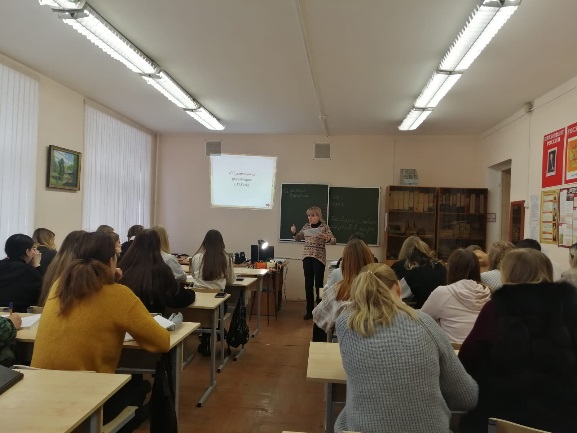  Вайгандт А.С. ОУДб.04 Истории. Тема: «Индустриализация 19 века»  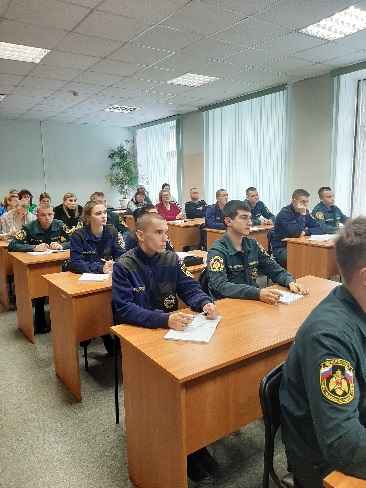 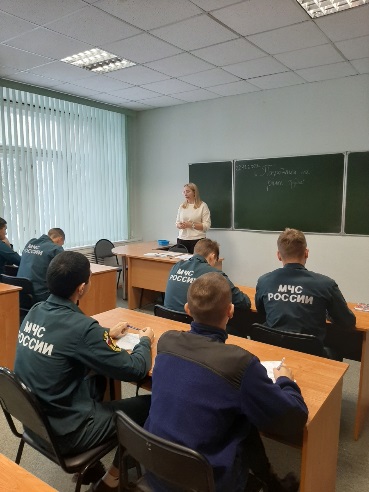 Гасова А.А. УД.01 Эффективное поведение на рынке труда.Тема: «Посредники на рынке труда»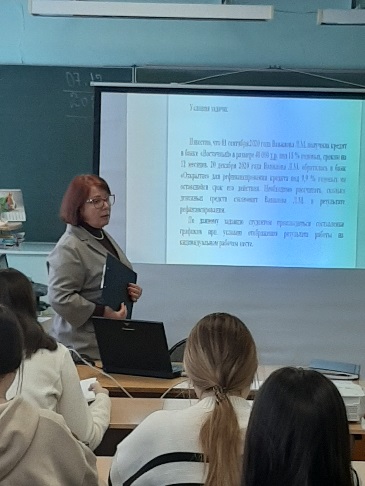 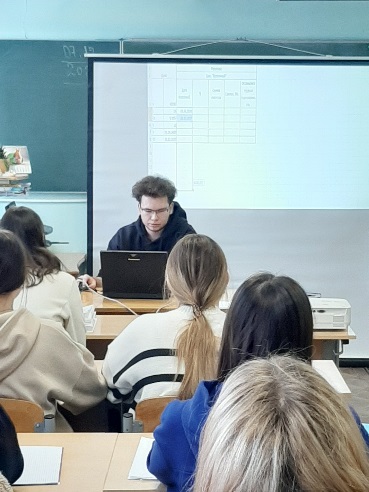                  Елизарова О.В. МДК 02.01 «Организация кредитной работы»  Тема: «Составление графика  платежей по кредиту.  Рефинансирование кредита»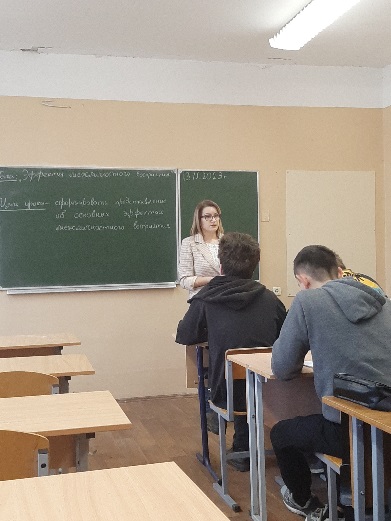 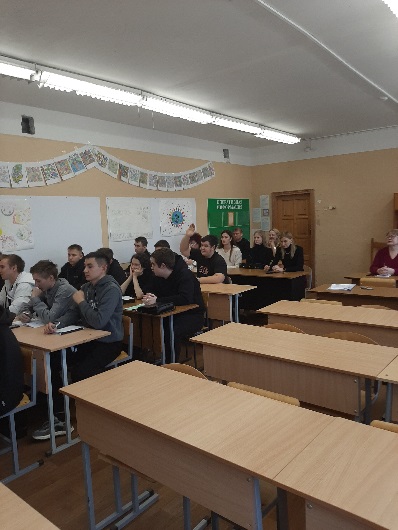  Шишихина А.Е. 	 ОГСЭ.05 Психология общения. Тема: «Эффекты межличностного восприятия» Гуменная Е.Н. по МДК 02.02 Пожарная профилактика. Тема: «Первичные средства пожаротушения».           Преподаватели размещают свои методические разработки на официальном сайте колледжа:1. «Групповые формы работы на уроках информатики» (преподаватель Терехова И.А.) https://www.kaikova.ru/metod-rabota/metodicheskaya-kopilka/1311-gruppovye-formy-raboty-na-urokakh-informatiki-prepodavatel-terekhova-i-a.html;2. «Активные методы и приемы обучения на уроках истории» (преподаватель Вайгандт А.С.) https://www.kaikova.ru/metod-rabota/metodicheskaya-kopilka/1303-aktivnye-metody-i-priemy-obucheniya-na-urokakh-istorii-prepodavatel-vajgandt-a-s.html;3.«Использование интерактивных методов (мозговой штурм, чек – лист) в обучении в ходе практического занятия по дисциплине «Эффективное поведение на рынке труда», «Проблемная лекция как метод активного обучения студентов среднего профессионального образования» (преподаватель Гасова А. А.) https://www.kaikova.ru/metod-rabota/metodicheskaya-kopilka/1301-ispolzovanie-interaktivnykh-metodov-mozgovoj-shturm-chek-list-v-obuchenii-v-khode-prakticheskogo-zanyatiya-po-distsipline-effektivnoe-povedenie-na-rynke-truda-prepodavatel-gasova-anastasiya-alekseevna.html;4.Специфика профессиональной деятельности сотрудников образовательных организаций (преподаватель Шишихина А.Е.) https://www.kaikova.ru/metod-rabota/metodicheskaya-kopilka/1287-spetsifika-professionalnoj-deyatelnosti-sotrudnikov-obrazovatelnykh-organizatsij-prepodavatel-shishikhina-a-e.html;5.Психологические особенности личности подростка с задержкой психического развития (преподаватель Шишихина А.Е.) https://www.kaikova.ru/metod-rabota/metodicheskaya-kopilka/1286-psikhologicheskie-osobennosti-lichnosti-podrostka-s-zaderzhkoj-psikhicheskogo-razvitiya-prepodavatel-shishikhina-a-e.html;6.Особенности социально-психологическая адаптация студентов к среднему профессиональному образованию (преподаватель Шишихина А.Е.) https://www.kaikova.ru/metod-rabota/metodicheskaya-kopilka/1285-osobennosti-sotsialno-psikhologicheskaya-adaptatsiya-studentov-k-srednemu-professionalnomu-obrazovaniyu-prepodavatel-shishikhina-a-e.html.      Преподаватели Кулакова А.Н., Соколова Е.С., Терехова О.В. приняли участие в межрегиональной конференции РУМЦ Тверской области «Региональные практики трудоустройства выпускников СПО, как фактор успешного жизнеустройства выпускников колледжа».     Летуновская Г.И. приняла участие в конкурсе «Лучшая модель профессионально-ориентированного содержания дисциплин общеобразовательного блока с учетом профессиональной направленности ОП СПО» в рамках Федерального проекта «Современная школа».        Повышение квалификации педагогических работников колледжа осуществляется с периодичностью не реже одного раза в три года. Проходят обучение, курсы повышения квалификации, переподготовку и стажировку.        В колледже сформировался квалифицированный коллектив, потенциал которого способен обеспечить подготовку специалистов по всем специальностям в соответствии с требованиями ФГОС СПО.       Преподаватели имеют федеральные, региональные и отраслевые награды:Нагрудный знак «Почетный работник начального профессионального образования» - 3 чел. (Гудкова Г.А., Киреева Л.Н., Самуйлов Д.Е.),Нагрудный знак «Почетный работник воспитания и просвещения Российской Федерации» - 1 чел. (Петрова Л.А.),Нагрудный знак «Отличник профессионально-технического образования Российской Федерации» - 1 чел. (Сеничева Ю.П.).Нагрудный знак «Во благо земли Тверской» - 1 чел. (Сеничева Ю.П.),Почетное звание «Почетный работник науки и образования Тверской области» - 1 чел. (Гудкова Г.А.),Почетное звание «Заслуженный мастер производственного обучения Российской Федерации» - 1 чел. (Голубкова И.А.,),Благодарность Министерства образования Тверской области –1 чел. (Баулина Л.В.),Благодарность Министерства промышленности и торговли Тверской области – 3 чел. (Голубкова И.А., Самуйлов Д.Е., Яшин В.А.),Благодарность Губернатора Тверской области – 3 чел. (Зарубина Л.В., Чистохина Р.М., Щеглова Н.Е.),Благодарственное письмо Министерства промышленности и торговли Тверской области – 1 чел. (Вайгандт А.С.),Благодарственное письмо Администрации Заволжского района – 2 чел. (Куликова А.Е., Севастьянова О.С.), Благодарность Главы города Твери – 4 чел. (Кучерова Л.П., Лакодименко Е.М., Меркулова Л.Н.),Грамота Тверской областной профсоюзной организации российского профсоюза работников – 4 чел. (Гарбуз Г.В., Киреева Л.Н., Мурашова Т.В., Никонова И.Е.), Почетная грамота Министерства образования Тверской области – 10 чел. (Вайгандт А.С., Грибовская Л.И., Гудкова Г.А., Казак В.С., Киреева Л.Н., Лакодименко Е.М., Никонова И.Е., Спиридонова Е.Г., Самуйлов Д.Е., Царенко В.А.),Почетная грамота департамента образования Тверской области – 7 чел. (Грибовская Л.И., Голубкова И.А., Иванов А.Б., Киреева Л.Н., Мурашова Т.В., Самуйлов Д.Е., Зарубина Л.В.),Почетная грамота Губернатора Тверской области – 1 чел. (Петрова Л.А.),Почетная грамота Комитета по делам молодежи Тверской области – 1 чел. (Вайгандт А.С.).       Преподаватели и мастера производственного обучения проходят аттестацию на первую и высшую квалификационные категории, на соответствие занимаемой должности. В 2023-2024 учебном году получили высшую квалификационную категорию - 10 преподавателей и 1 мастер производственного обучения; получили 1 квалификационную категорию - 9 преподавателей, 1 педагог – психолог, 1 социальный педагог, 1 мастер производственного обучения; аттестация на соответствие занимаемой должности - 3 преподавателя.      В рамках реализации плана мероприятий Региональной программы «Повышения уровня финансовой грамотности населения Тверской области на 2020-2023 годы» студенты колледжа посетили музей Тверского отделения Банка России, где узнали об истории российской банковской системы и Тверского края.  А также сотрудники банка провели ряд уроков по финансовой грамотности. 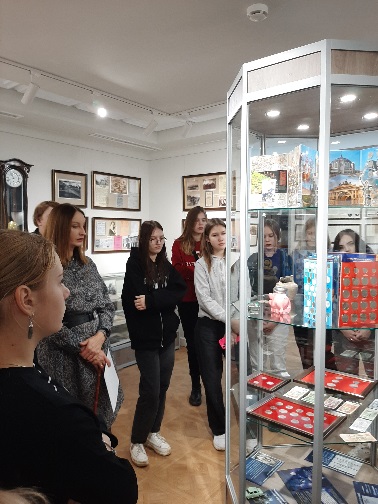 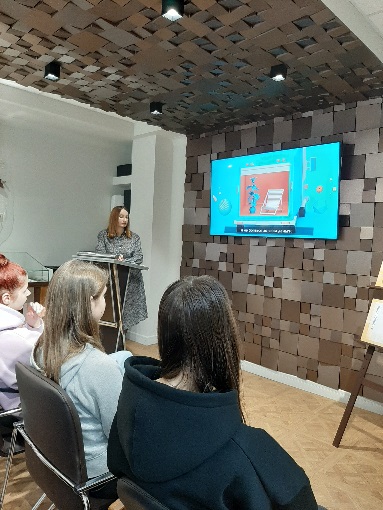 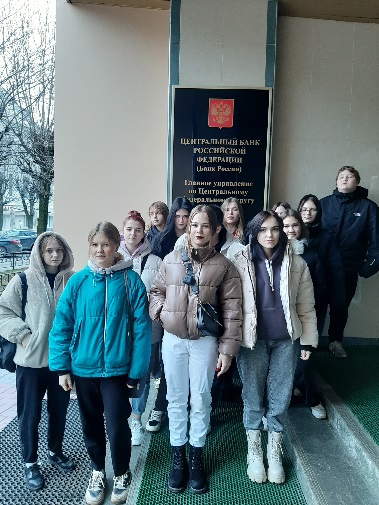  В колледже прошли мероприятия и с представителями Тверского отделения ПАО «Сберба́нк», и Тверского отделения ОТП Банк.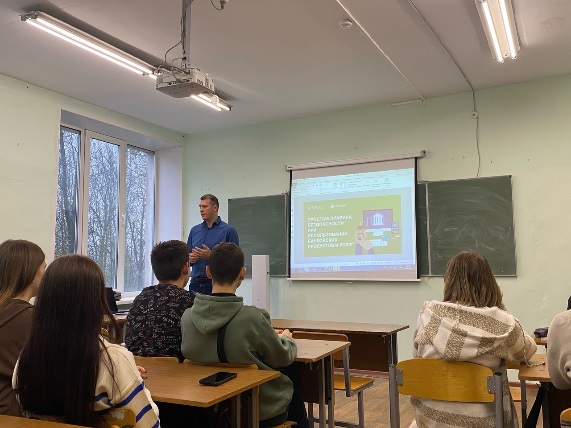 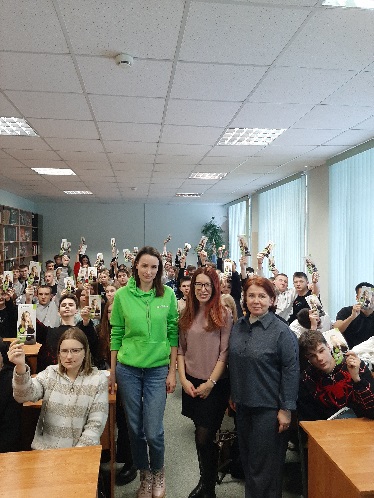 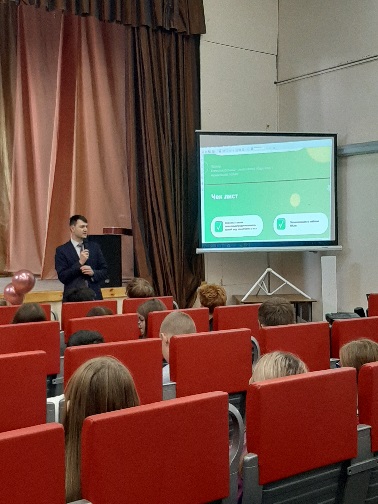 С основами финансовой грамотностью студенты колледжа систематически знакомятся на онлайн –уроках Банка России.    Студенты преподавателя Петкун Д.Е. принимают участие в предметных олимпиадах по обществознанию и английскому языку.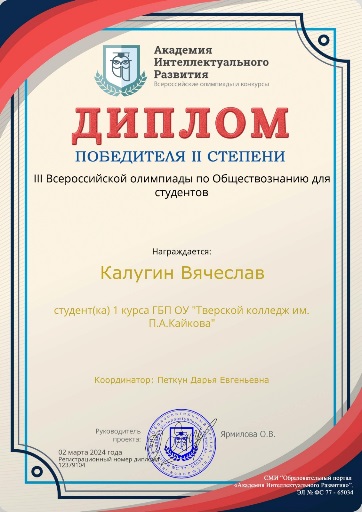 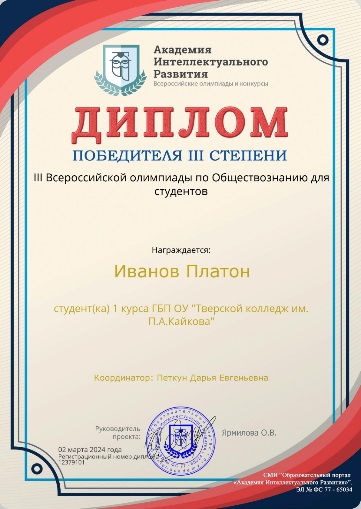 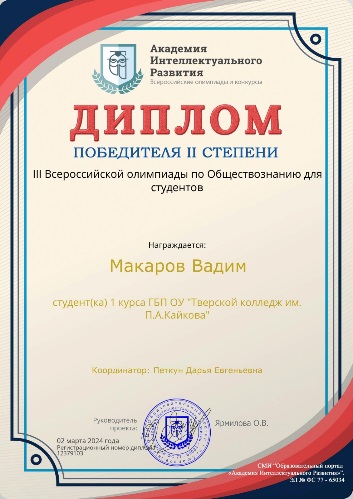 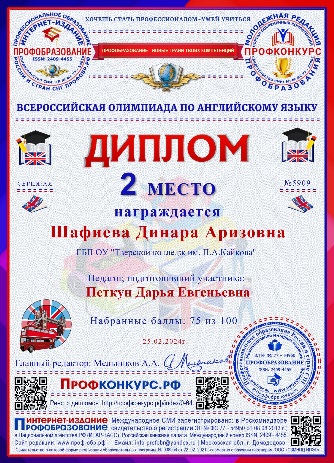 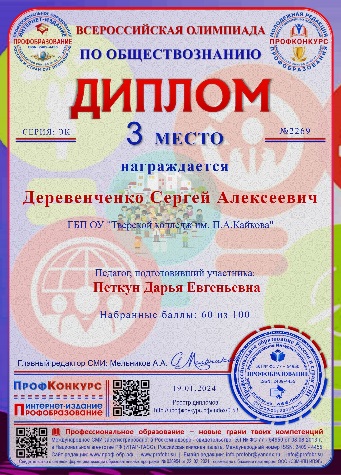 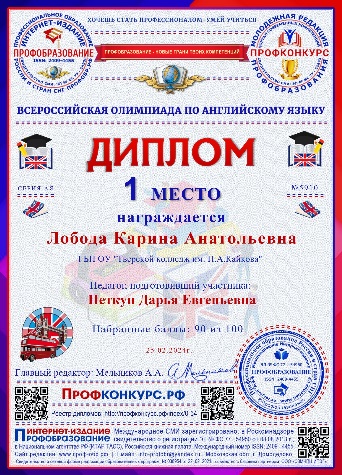 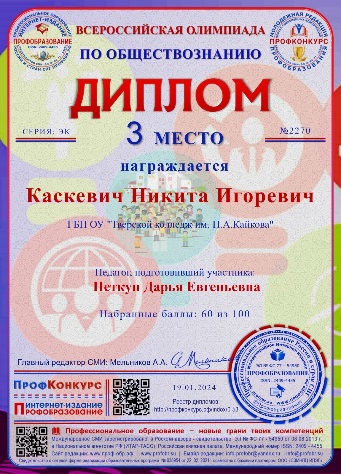  В период с 26 сентября по 03 октября 2023 года в колледже прошли Всероссийские проверочные работы (ВПР). Участниками ВПР стали студенты первого и третьего курсов - всего 471 человек. ВПР предусмотривались по профильным дисциплинам, а также оценивающие метапредметные результаты работы. Студенты, которые проходят обучение по рабочим профессиям, написали только одну проверочную работу с оценкой метапредметных результатов обучения. Будущие специалисты среднего звена написали две работы — метапредметную и профильную.    Тестирование на компьютерах по метапредметным связям – 471 студент;По учебным предметам: Информатика – 36 студентов (гр.110. 310); Математика – 200 студентов (гр. 119,120, 17.1, 17.2,116,18,319,320,38); Физика – 104 студента (гр. 111,311,313, 37.1, 37.2).    Результаты работ преподаватели колледжа используют для совершенствования образовательного процесса.Самообследование показало, что учебно-методическая работа носит системный характер и направлена на реализацию основных направлений работы колледжа над единой методической темой «Учебно-методическое сопровождение в условиях внедрения ФГОС по специальностям колледжа».Воспитательная работаВоспитательная работа в ГБП ОУ «Тверской колледж им. П.А. Кайкова» проводилась в соответствии с Концепцией воспитательной работы колледжа.Цель: воспитание гармоничной личности, сочетающей в себе владение общими и профессиональными компетенциями с высоким уровнем нравственного сознания; подготовка востребованного специалиста – стратега собственной жизни в социуме.Для достижения поставленной цели были поставлены следующие задачи:-формирование образовательного пространства, способствующего подготовке конкурентоспособного специалиста, профессиональному и духовно-нравственному становлению студента;- развитие системы студенческого самоуправления, повышение социальной активности обучающихся, их самостоятельности и ответственности в организации жизни студенческого коллектива, формирование активной жизненной позиции, лидерских качеств, организаторских умении и навыков;- воспитание у студенческой молодежи активной гражданской позиции, патриотического сознания, гражданственности, толерантности, правовой и политической культуры;- формирование положительного отношения к здоровому образу жизни, потребности противостояния вредным привычкам, профилактика социально-негативных явлений, агрессивного и девиантного поведения;- воспитание культуры здорового и безопасного образа жизни, укрепление здоровья студентов;- формирование и развитие духовно-нравственных качеств личности, культуры общения и поведения, благоприятного нравственно-психологического климата;- формирование культуры семейных отношений;- создание условий для творческой и профессиональной самореализации личности студента;- развитие системы сотрудничества с семьей вопросах воспитания;- расширение внешних связей учебного заведения для решения задач в области воспитания.     На протяжении всего периода обучения:      1. Формирование способности к непрерывному саморазвитию;      2. Развитие творческой активности студентов. К направлениям воспитательной деятельности колледжа можно отнести: 1. Профессиональное воспитание, направленное на формирование конкурентоспособного на рынке труда выпускника 2. Патриотическое воспитание, направленное на формирование гражданской направленности личности, активной жизненной позиции. Гражданственность как черта личности заключает в себе внутреннюю свободу и уважение к государству, любовь к Родине и стремление к миру, чувство собственного достоинства, проявление патриотических чувств и культуры межнационального общения, уважение законных прав и интересов как сограждан, так и людей другой национальности и вероисповедания; 3. Эстетическое и нравственное воспитание. Воспитание нравственности как показателя воспитанности формирующейся личности. Воспитанность проявляется в осознании нравственных норм, их принятии, потребности и умении их применять. Сознательная дисциплина, уважение к труду и к людям труда, культура общения, культура речи, экологическая культура, ответственность личности за свои поступки, ее внешний облик – результат нравственного воспитания. Особо рассматривается воспитание толерантного отношения к людям другой национальности и вероисповедания, формирование умения противодействовать асоциальным проявлениям, знание правовых норм поведения и руководство ими в повседневной жизни. 4. Формирование здорового образа жизни, направленное на развитие потребности в здоровом образе жизни и стремление быть красивым и сильным духом и телом. 5. Направление интеллектуальное. Воспитание интеллекта - создание условий для самореализации и самовоспитания, конструктивного взаимодействия с окружающей средой, стремление к совершенствованию себя. 6. Направление «Семья». Осознание студентами значимости семьи в жизни любого человека. Максимальное сближение интересов родителей и педагогов по формированию развитой личности. 7. Досуговое воспитание. Воспитание стремления обучающихся к полезному времяпрепровождению и позитивному общению. 8. Направление «Общение». Формирование культуры общения обучающихся. Осознание необходимости позитивного общения как со взрослыми, так и со сверстниками 9. Организация деятельности органов студенческого соуправления.  Принципы и концепция осуществления воспитательной работы, наличие планов, программ и локальных актов, регламентирующих воспитательную деятельность.       Воспитательная деятельность осуществляется в соответствии с федеральной, региональной нормативной базой и локальными актами: Уставом, правилами внутреннего распорядка, Концепцией воспитательной системы, Положением о системе соуправления, Положением о студенческом общежитии, Положением о дежурстве, Положением о совете профилактики, Положением о профориентационной работе, Положением о студенческом совете и др.     Работа в колледже ведется на плановой основе. Планирование, организация и содержание воспитательной работы в колледже строится на основе федеральных, локальных законодательных актов и нормативно-правовых документов. В колледже продолжена работа по реализации концепции воспитания будущего специалиста и воспитательной системы, выделены приоритетные направления деятельности, которые реализуются через целевые программы: Программа по профилактике правонарушений и безнадзорности несовершеннолетних обучающихся в ГБП ОУ «Тверской колледж им П.А. Кайкова» на 2023-2025 гг.Программа по социальной адаптации и социализации студентов из числа детей-сирот, детей, оставшихся без попечения родителей, лиц из их числа в возрасте от 18 до 23 лет и выпускников (по 159 ФЗ).Программа психолого-педагогического сопровождения социально-психологической адаптации обучающихся первого курса 2023-2025 гг.Программа психолого-педагогического и социального сопровождения студентов с ограниченными возможностями здоровья ГБП ОУ «Тверской колледж им. П.А. Кайкова» на 2023– 2025 гг.Программа по профилактике употребления психоактивных веществ, обучающихся в ГБП ОУ «Тверской колледж им. П.А. Кайкова» на 2023 – 2025 гг. Программа психолого-педагогического сопровождения иностранных студентов в ГБП ОУ «Тверской колледж им. П.А. Кайкова» на 2023-2025 гг.Программа соцоциально-психологического сопровождения студентов, попавших в трудную жизненную ситуацию на 23-26г.г.Ежегодно кураторы групп предоставляют планы воспитательной работы в группе и в течение года дважды отчитываются о проведенной работе. Воспитание осуществляется на основе следующих принципов: - личностного подхода, признание человека высшей ценностью; - опоры на положительное.         Создание условий, в которых воспитанник будет развиваться, и проявлять свои особенности, которые поднимают его в своих глазах и глазах окружающих - требования к человеку и уважения к нему.         Соединения огромного требования с огромным доверием; - рефлексия.        Постоянное осмысление, анализ и перестройка собственного опыта обеспечивают воспитаннику продвижение в своем саморазвитии и самовоспитании; - опоры на красоту и чувства. Процесс формирования чувств человека неразрывен со всем процессом становления его личности; - Законосообразной мотивации. Создание условий для удовлетворения определенных потребностей детей (физиологических, безопасности и защиты, принадлежности и любви, самоуважения, самоактуализации) - диалогичности.  Общение через диалог.       По контингенту обучающихся в колледже ежегодно составляется социальный паспорт.Социальный паспорт 2023– 2024 учебный годНаличие административной структуры, функционально - ответственной за воспитательную работу       С целью повышения эффективности организации воспитательной работы определены ее основные направления: - организационно-правовое обеспечение воспитательного процесса в колледже; - организация работы кураторов групп по направлениям; - социальная защита студентов; профилактическая работа; - психологическое сопровождение образовательного процесса; - внеурочная работа; - организация органов соуправления. - контроль и анализ результатов воспитательной деятельности        Воспитательная работа ведется в соответствии с воспитательной системой и планом работы, координация проходит через заместителя директора по воспитательной работе, кураторов групп, мастеров производственного обучения. В центре внимания – студенческая группа, личность.        Для преподавателей колледжа организованы семинары кураторов групп, ежемесячно проводятся совещания кураторов групп, основными задачами которых являются оказание помощи по взаимодействию всех структурных подразделений в едином учебно-воспитательном процессе, разработка и пополнение методического материала, обмен опытом. Кураторы групп являются организаторами воспитательной работы со студентами в группах.        На совещаниях рассматриваются вопросы: - формирование потребности в самообразовании и самовоспитании;  - обсуждение и утверждение психолого-педагогической характеристики студента; - анализ работы куратора группы; - обобщается опыт работы кураторов групп. - планирование, проведение и анализ классных часов - мотивация обучающихся. В начале учебного года приказом по колледжу за каждой учебной группе был закреплен куратор группы.        Два раза в год проводится комплексная проверка документации кураторов групп, педагогов доп. образования, организатора ОБЖ и руководителя физического воспитания.       По итогам года можно отметить хорошую работу следующих кураторов групп: Грибовской Л.И., Елизаровой О.В., Шавровой Н.В., Спиридоновой Е.Г., Никоновой И.Е.       В течение учебного года кураторы групп проводили не только организационные собрания в группах, но и тематические классные часы, а также еженедельно, по понедельникам учебный день начинался с выноса знамени, прослушивания гимна РФ и проведения классного часа «Разговоры о важном» согласно установленной тематике.       В сентябре, ноябре и марте были проведены курсовые собрания. На собрании студентов - первокурсников информировали об организации учебного процесса в колледже, о Правилах внутреннего распорядка, об организации дополнительных образовательных услуг, о подготовке и сдаче промежуточных аттестаций.        На собрании студентов 2-4 курсов были подведены итоги промежуточных аттестаций, дана информация об организации досуга во внеучебное время; вопросы культуры поведения.       Успехами в воспитательной работе Тверского колледжа им. П.А. Кайкова можно считать следующее:Проблемы воспитания, самоуправления неоднократно обсуждались на педагогическом совете, советах руководства, на заседаниях школы куратора группы.Проводились встречи и беседы студентов с врачами-наркологами и инспекторами ОПДН Заволжского района г. Твери.Продолжалась работа студенческого самоуправления. Созданы и активно работают старостаты.Активное участие студентов в городских и районных спортивных мероприятиях.Были разработаны и проведены мероприятия, приуроченные к памятным датам.Результативность профилактической работы по предупреждению асоциального поведения обучающихся       Работе по профилактике правонарушений и преступлений среди студентов уделяется большое внимание. Ежемесячно в план работы колледжа включаются мероприятия по данному направлению воспитательной работы - беседы, диспуты, лекции, просмотр видеоматериала, конкурсы о пропаганде здорового образа жизни, участие в городских профилактических акциях. Тесное сотрудничество с инспекцией ОПДН, КДН и ЗП Заволжского района г. Твери, подростковым врачом-наркологом, позволяет не увеличивать ежегодно процент студентов, совершивших правонарушение или преступление. Большая часть состоящих на учете в ОПДН, КДН и ЗП являются первокурсники (поставлены на учет до поступления в колледж). В колледже создан Совет профилактики, заседания которого, согласно плана работы, проводится ежемесячно. На Совет профилактики приглашаются студенты, совершившие правонарушения, имеющие неудовлетворительные оценки, пропуски занятий без уважительной причины, нарушения Правил внутреннего распорядка. По итогам заседания Совета профилактики ряд студентов получают замечания, выговоры, сроки для исправления неудовлетворительных оценок по аттестации.Кураторы групп знакомят студентов с Уставом колледжа, правами и обязанностями, способами защиты своих прав, условиями договора между колледжем и студентом, об услугах в сфере образования, а также  совместно с педагогом-психологом проводят индивидуальные и групповые беседы, классные часы по предупреждению асоциального поведения среди студентов и профилактике зависимостей, собрания по самым острым проблемам: «Проблема зависимости от психоактивных веществ среди молодежи», «Жизнь-это…», «Толерантная личность», «Нет - вредным привычкам». В колледже организована работа по профилактике правонарушений, табакокурения, наркотической, алкогольной, и иных вредных зависимостей, в рамках которой проходят беседы, встречи с врачами-наркологами, конкурсы агитбригад, плакатов, листовок. Наличие и эффективность использования материально-технической базы для внеурочной работы с обучающимися       Администрация колледжа постоянно развивает материально-техническую базу, которая используется для проведения внеурочной работы со студентами. Спортивные залы оснащены спортивным инвентарем. Для проведения репетиций и мероприятий в колледже имеется комплект звуковой аппаратуры: микрофоны, усилитель, динамики, магнитофоны, музыкальный центр, мультимедийное оборудование. Все это позволяет организовать внеурочную деятельность в колледже. Для регулярных внеурочных занятий в колледже имеется 2 спортивных зала, музей, 2 актовых зала (на 187 и 120 мест).       В спортивном зале ежедневно проводятся с 8.00 до 14.50 учебные занятия, с 15.00 до 18.00 – работа секций.        В актовом зале с 14.00. проводятся общеколледжные мероприятия, с 13.30 – репетиции вокальной группы, танцевальных коллективов. В помощь кураторам групп создан банк методических разработок классных часов, родительского лектория, профилактических бесед.       Заведующая библиотекой оказывает методическую помощь преподавателям и студентам. Ее работа построена на индивидуальном подходе к каждому читателю, что позволяет более детально рассмотреть потребности и выдать необходимую литературу. Постоянно ведется работа по обучению самостоятельному поиску необходимой информации в справочных изданиях. Наличие в образовательном учреждении оценки состояния                    воспитательной работы с обучающимися       Оценка состояния воспитательной работы обучающихся проводятся в виде анкетирования, опросов, выступлений на курсовых и групповых собраниях по наличию или отсутствию фактов асоциального поведения вне учебного заведения. Итоги воспитательной работы рассматриваются на методических и педагогических советах. Для того чтобы лучше понять своих студентов, узнать их проблемы и оказать своевременную помощь в учебе, в общении, помочь им в адаптации к новым условиям кураторы групп проводят тестирование, анкетирование своих студентов.       В колледже используются различные методы для проведения мониторинга качества образования: наблюдения, беседы, опросы, анкетирование, тестирование, статистические методы. Объектами мониторинга являются: -психоэмоциональное состояние студентов; -адаптация студентов к условиям жизни в колледже; -развитие личности студентов; -влияние создаваемой в колледже социокультурной среды на развитие студента и его психологическое развитие; -физкультурно-оздоровительная деятельность и ее влияние на развитие физических качеств и подготовленности студентов; - педагогическая деятельность преподавателей и их профессионально-личностное развитие.        В колледже ведется целенаправленная работа по совершенствованию учебно-воспитательной работы на основе полученных результатов анализа по итогам каждого учебного года. В каждой группе ежегодно проводятся исследования по проблемам: адаптации студентов нового набора, морально-психологического климата в группе, взаимоотношений с однокурсниками и кураторами групп, анализу образовательных компетенций на основе самооценки, жизненным ценностям и др.        Данные анализа позволяют планировать воспитательную работу в группе, индивидуальную работу со студентами, преподавателями, родителями. Наличие элементов системы воспитательной работы       Основной целью внеурочной воспитательной деятельности колледжа является гармоничное развитие обучающихся с учетом возраста, интересов, а также выявление и раскрытие природных способностей каждого и вовлечение в активные формы проведения свободного от учебных занятий времени.Оптимальными формами организации культурного досуга являются активные вовлечения обучающихся в культурно-досуговую деятельность, основанную на инициативе и практическом участии каждого в мероприятиях.Внеурочная работа по развитию личностных качеств обучающихся включает в себя следующие направления:Гражданское и патриотическое воспитание        Формированию социальной и гражданской позиции студентов колледжа способствуют меры по вовлечению подростков в полезную социальную деятельность. Ежегодно в колледже проводится «Вахта памяти», приуроченная ко Дню неизвестного солдата, Дню героев Отечества, освобождению г. Калинина от немецко-фашистских захватчиков и победе в Великой Отечественной войне. 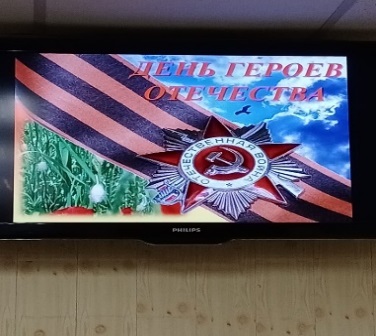 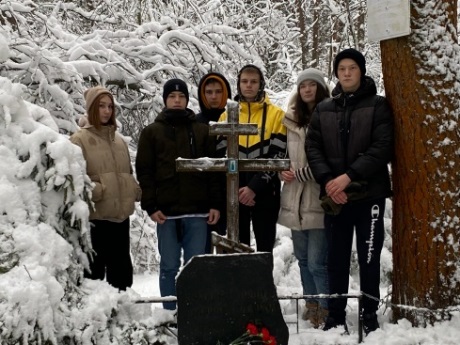 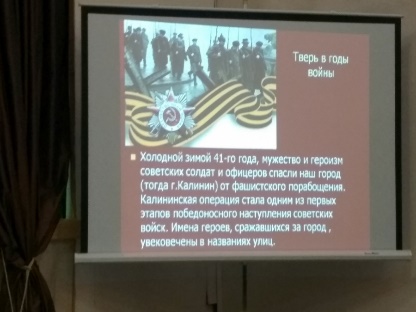           С каждым годом ветеранов становится всё меньше и меньше, из жизни они уходят один за другим. И, к сожалению, с ними уходят воспоминания прошлого, которые помогают нам восстановить и воспроизвести картины ужасающих событий Великой Отечественной войны. Поэтому, в наше время очень важно сохранить память о каждом герое. В колледже оформляется композиция в музее о наших выпускниках – участниках Великой Отечественной войны, Героях Советского Союза. Студенты ухаживают за пятью могилам красноармейцев, умерших в госпитале от полученных ран в годы Великой Отечественной войны, и за могилой Героя Советского Союза М. И. Румянцева – выпускника нашего учебного заведения, возлагают к ним цветы.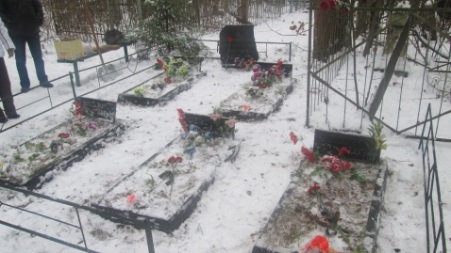 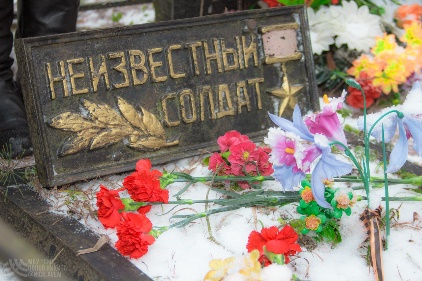 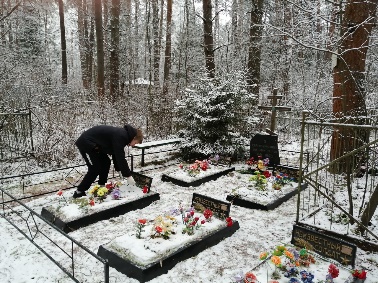            Студенты колледжа активно участвовали во всех мероприятиях, посвященных 78-ой годовщине Победы:              Профориентационная работа       Система профориентационной работы включает в себя деятельность по следующим направлениям: 1. Профессиональное просвещение, включающее профинформацию, профпропаганду и профагитацию. 2. Предварительная профессиональная диагностика, направленная на выявление интересов и способностей личности к той или иной профессии. 3. Профессиональная консультация, нацеленная в основном на оказание индивидуальной помощи в выборе профессии. 4.Социально-профессиональная адаптация. 5. Профессиональное воспитание, которое ставит своей целью формирование у учащихся чувства долга, ответственности, профессиональной чести и достоинства.       В колледже на общественных началах работает музей. Он создан под руководством администрации. Экспозиции музея отражают историю и современные достижения в области преподавания, учебно-методической, воспитательной и общественной работы колледжа. В целях повышения имиджа колледжа ведется еженедельное обновление колледжного сайта. Культурно-массовая и творческая деятельность        Положительные традиции - это такие устойчивые формы коллективной жизни, которые эмоционально воплощают нормы, обычаи, желания студентов. Традиции помогают вырабатывать общие нормы поведения, развивают коллективные переживания, украшают жизнь. В колледже стали традиционными мероприятия: «День знаний», «День учителя» «День Победы», «День защитника Отечества», «День неизвестного солдата»«День Героя Отечества» и другие. Они подчеркивают стиль работы коллектива.	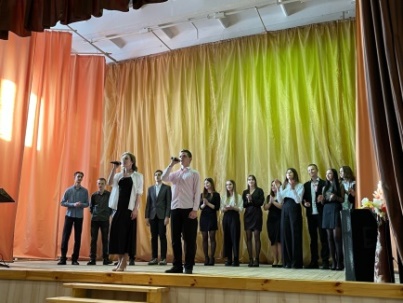 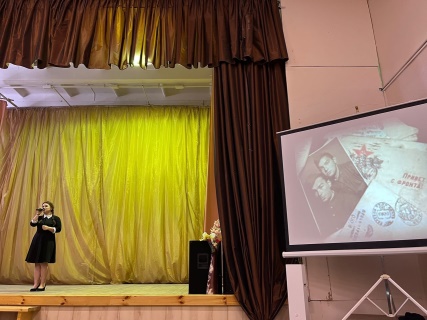 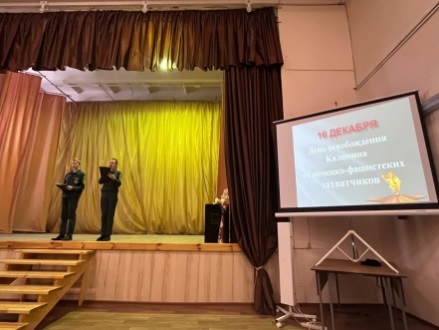 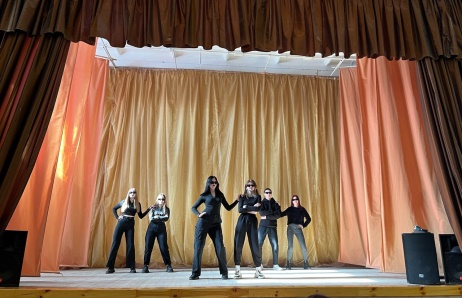 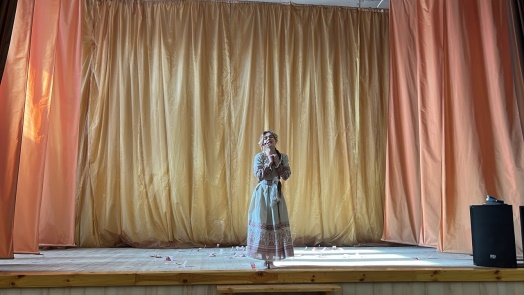       Большое внимание уделяется культурно-массовой деятельности в колледже и общежитии. Студенты активно участвуют в городских, региональных и Всероссийских мероприятиях. Регулярно организуются экскурсии на выставки и в музеи города. Для развития личности и реализации ее творческой активности проводятся спортивное мероприятие «А, ну-ка, парни!», концерты ко Дню защитников Отечества и к Международному женскому дню 8 Марта. Вокалисты завоевывают призовые места в городских и областных конкурсах.           Спортивно-оздоровительная работа, пропаганда и внедрение                                     физической культуры и здорового образа жизни       Целью коллектива колледжа по созданию здоровье сберегающего пространства является обеспечение соответствующих условий для сохранения и укрепления физического, психического и социального здоровья студентов в образовательном процессе; создание оптимальных условий, обеспечивающих безопасность здоровья студентов в колледже; создание в колледже атмосферы престижности здорового образа жизни, стремления к успеху. Студенты колледжа являются активными участниками спортивных мероприятий, проводимых в колледже, городе. Ежегодно в колледже проводятся Дни здоровья, кроссы, соревнования по волейболу, баскетболу, настольному теннису.             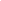 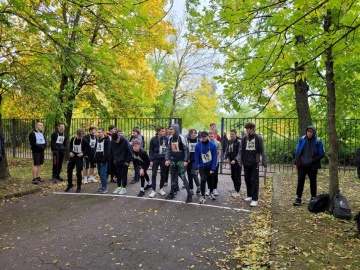 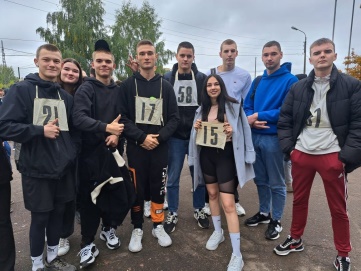 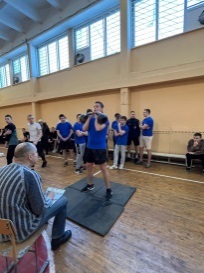 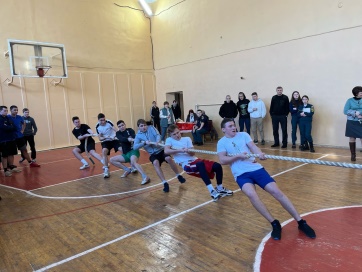 Спортсмены колледжа - неоднократные призеры городских, областных спартакиад, соревнований, турниров, слетов по различным видам спорта (легкая атлетика, волейбол, баскетбол и др.). 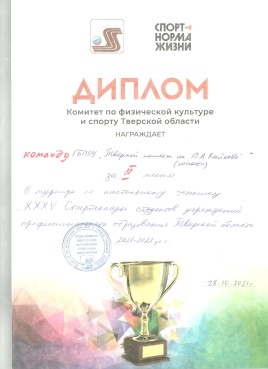 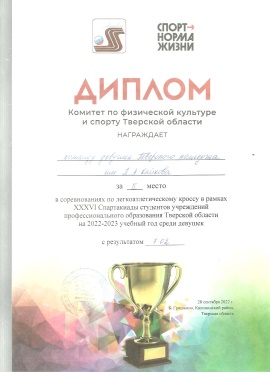 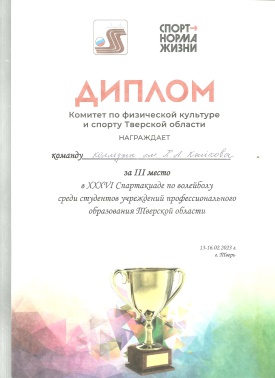 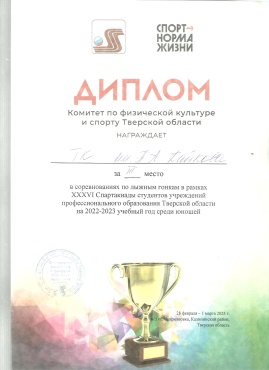 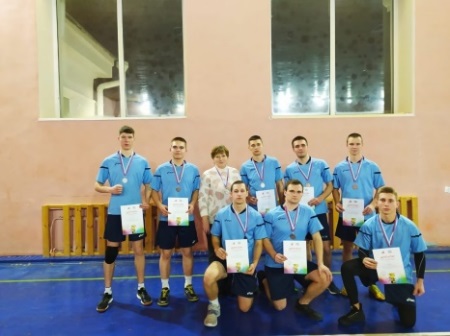 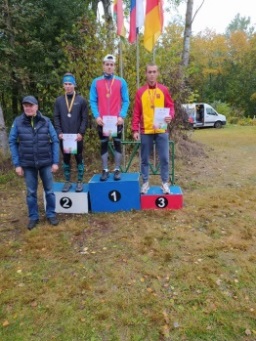 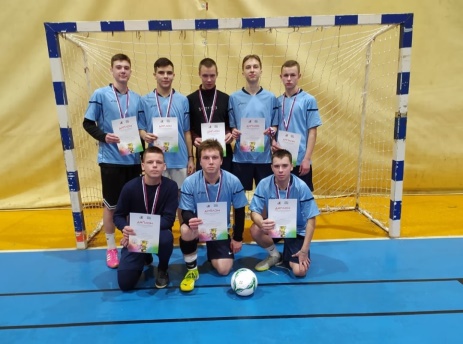 Организация психолого-консультационной и профилактической работы       В штат учебно-воспитательной части введены должности педагога-психолога и социального педагога, что позволило существенно систематизировать и укрепить психологическое сопровождение образовательного процесса.        Основными направлениями работы социально-психологической службы являются: - Обеспечение психолого-педагогических условий, наиболее благоприятных для личностного развития каждого студента в течение всего срока обучения в колледже; - Содействие сохранению психологического здоровья всех участников учебного процесса; - Осуществление психологического обеспечения индивидуально-дифференцированного подхода в образовательном процессе; - Содействие созданию благоприятного социально-психологического климата в коллективе; - Помощь в защите прав несовершеннолетних, попавших в ситуацию неблагополучия; - Формирование банка данных учащихся находящихся в социально-опасном положении студентов группы риска и оказание своевременной социальной помощи.        В помощь кураторам групп подготовлен пакет методических материалов по диагностике психического здоровья, оказания социально-психологической помощи студентам. В рамках выполнения Федерального закона от 24 июня 1999г. № 130-ФЗ «Об основах профилактики безнадзорности и правонарушений несовершеннолетних» выделены основные задачи деятельности педагогического коллектива по профилактике правонарушений: - предупреждение правонарушений и антиобщественных действий студентами колледжа, выявление и устранение причин и условий, способствующих этому; - обеспечение защиты прав и законных интересов несовершеннолетних; - воспитание эстетического вкуса и творческих способностей через систему воспитательных дел, позволяющих студенту овладеть общекультурными ценностями, через систему коллективных дел и самоуправления; - формирование потребности уважения к законам, нормам человеческой морали и нравственности через единство образовательного процесса обучения и воспитания.        В колледже уделяется внимание здоровому образу жизни. Для этого разработаны планы: профилактики асоциальных явлений, спортивно-оздоровительной работы и организации досуговой деятельности студентов. внедрена «Индивидуальная программа реабилитации и адаптации несовершеннолетних находящихся в социально-опасном положении на каждый учебный год». Формы поощрения за достижения в учебе и внеурочной деятельности обучающихся       Администрация колледжа проводит систематическое финансовое обеспечение внеучебной деятельности: финансируется проведение спортивных и культурно-массовых мероприятий, тематических недель, месячников, акций, а также участие студентов в различных городских мероприятиях и соревнованиях. Стимулирование студентов колледжа осуществляется из внебюджетных средств. Формы поощрения, используемые в колледже: объявление благодарности; награждение грамотой колледжа, вручение благодарственных писем, информирование родителей по месту их работы (благодарственное письмо); ходатайства о награждении почетной грамотой иных органов и учреждений.Периодически оказывается материальная помощь нуждающимся студентам за счет профсоюзной организации (сиротам, из неполной или многодетной семей и др., на лечение и т.д.). Общежитие колледжаКолледж располагает студенческим общежитием, которое расположено по адресу 2-я Грибоедова, д.20/1. На данный момент в нем проживает 284 студента, 18 студентов – это студенты, относящиеся к категории детей- сирот и детей оставшиеся без попечения родителей и три студента, относящихся к категории - инвалид. Общежитие укомплектовано штатом воспитателей, которые работают согласно утвержденного графика.            Для обеспечения условий содержательного отдыха и самостоятельных занятий студентов общежитие оборудовано спортивным залом для занятий ОФП (общей физической подготовкой), актовым залом, где проводятся мероприятия, предусмотренные планом работы общежития.  В общежитии имеются и содержатся на достаточно хорошем санитарно-гигиеническом уровне 7 кухонь с электрическими плитами, 7 умывальных комнат, 7 туалетов на 28 кабинок, изолятор, подсобные помещения (прачечная, оснащенная стиральной машиной, 2 душевые по восемь кабин). Для улучшения быта студентов и обеспечения санитарно-противоэпидемических норм и правил в общежитии систематически проводятсягенеральные уборки; косметические ремонты;  мероприятия по профилактике инфекций и дезинфекционных режимов;  профилактические осмотры и вакцинопрофилактики персонала и студентов;  учеба персонала и студентов правилам проведения в аварийных ситуациях; учеба персонала по соблюдению санитарных норм и правил. Занятость студентов во внеаудиторное время       В колледже созданы условия для развития студентов. Организована работа кружков, секций, студий в которых занимаются 258 человека. В колледже действуют спортивные секции: 1.Мини – футбол - 38 чел.2.Волейбол - 36 чел.3.Баскетбол - 29 чел.4.Силовое троеборье -35 чел.5. Настольный теннис – 24 чел.Также студенты посещают различные спортивные секции, клубы по месту жительства. Педагоги дополнительного образованияНедостатки и проблемы:Не хватает активных кураторов групп, которые были бы заинтересованы в воспитательной работе со студентами, а не сводили свою работу только к успеваемости и посещаемости.Идет наслоение одних мероприятий на другие, т.к. о мероприятиях города колледж узнает в последний момент, нет возможности внести их в план колледжа. Это мешает своевременно подвести итоги и поощрить студентов и преподавателей.Снизилась активность и заинтересованность студентов в общественной жизни группы, и колледжа, особенно если мероприятия проводятся во внеурочное время, т.к. многие студенты работают.Рекомендации по улучшению деятельности:Активизация работы студенческого совета колледжа.Совершенствование и развитие форм студенческого самоуправления.Профилактика опозданий студентов на занятия и пропуска занятий студентами без уважительной причины.Больше внимания уделять адаптационному периоду студентов 1 курса, привлекать к работе с ними студентов-старшекурсников и студенческий актив.Уделять большее внимание мероприятиям по комплектованию активов студий и секций.   Самообследованием установлено, что структура и система организации воспитательной работы является оптимальной и отвечает актуальным задачам образовательного процесса колледжа.  Действующая нормативная и методическая база позволяют сотрудникам колледжа эффективно и результативно реализовывать задачи воспитательного процесса. 7. Учебная работа платного отделения     Основное направление развития: «Подготовка конкурентоспособных и профессионально – компетентных выпускников по направлениям:1.Техносферная безопасность и природообустройство, способных к эффективной работе по специальностям:- Пожарная безопасность;-Рациональное использование природохозяйственных комплексов; - Защита в чрезвычайных ситуациях.2.Экономика и управление по специальности «Банковское дело».Структура контингента по специальностям:     Ежегодно в колледже применяются правила внутреннего распорядка и ежедневно проводится строевой смотр, на основании разработанного и утверждённого положения. Мастера и преподаватели спецдисциплин по направлению «Пожарная Безопасность» и «Защита в чрезвычайных ситуациях», регулярно выявляют не только наличие внешних нарушений (если таковы бывают), выявление опаздывающих и т.д., но и регулярно напоминают о Кодексе чести и достоинства сотрудников, об ответственности, которая возложена на ребят и т.д. 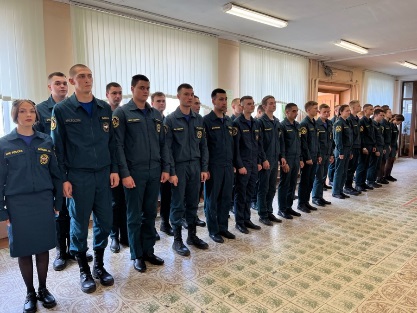 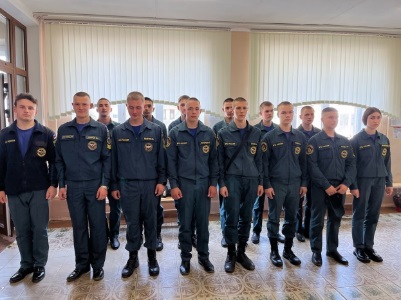 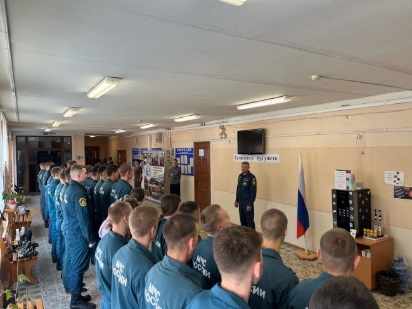  Обучающиеся с 1 по 4 курс включительно, по направлению «Пожарная безопасность» и «Защита в чрезвычайных ситуациях», обязаны заботиться о своем внешнем виде – соответствующие положению стрижки у парней, сдержанный макияж и неяркий маникюр у девушек, отсутствие пирсинга  и иных украшений, не соответствующих положению, строгая начищенная обувь и т.д. Студенты обязаны носить форму МЧС с честью и достоинством; хранить и приумножать лучшие традиции МЧС России в соответствии с настоящими правилами и Кодексом Чести сотрудника МЧС, с котором знакомят наших студентов действующие сотрудники.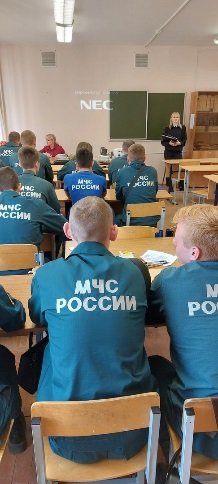 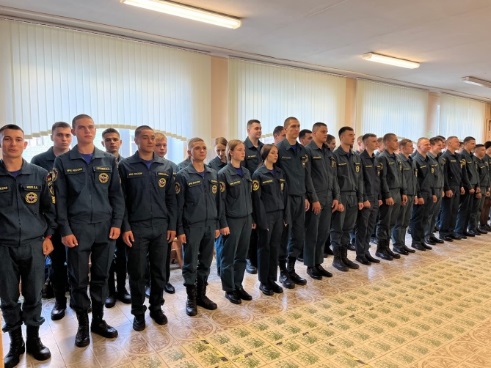 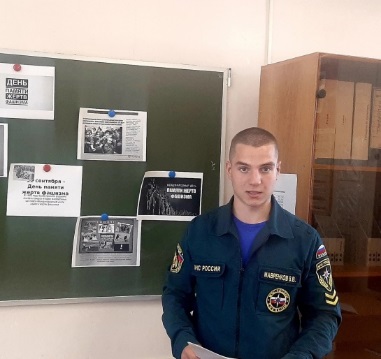 Организация профессиональной практики студентов колледжа в 2023-2024 учебном годуВ текущем 2023 – 2024 учебном году , на основании соглашения «О совместной деятельности между Главным управлением МЧС России по Тверской области и Государственного бюджетного профессионального образовательного учреждения «Тверской колледж им. Героя Советского Союза П.А. Кайкова» о сотрудничестве между сторонами, прохождение учебной и производственной практики, студентов по программе «Пожарная безопасность» проходят на базе ПСС «Поисково - спасательная служба», ФКУ ЦУКС ГУ МЧС России по Тверской области, Управление информационных технологий и связи ГУ МЧС России по Тверской области,  а так же на базе Пожарных Частей города Твери и Тверской области:- ФКУ ЦУКС ГУ МЧС России по Тверской области;- Управление информационных технологий и связи ГУ МЧС России по Тверской области;- ЦППС СПТ ФПС ГУ МЧС России по Тверской области;- Отдел надзорной деятельности и профилактической работы по Калининскому району, управления надзорной деятельности и профилактической работы Главного управления МЧС России по Тверской области;-1 ПСО ФПС ГПС ГУ МЧС России по Тверской области;-ПСЧ №1, ПСЧ №2, ПСЧ №3, ПСЧ №4, ОП ПСЧ № 72, город Тверь;-СПСЧ, ФПС ГПС ГУ МЧС России по Тверской области, город Тверь;-4 ПСО ФПС ГПС ГУ МЧС России по Тверской области, ПСЧ №53, Тверская область, Старицкий район;-3 ПСО ФПС ГПС ГУ МЧС России по Тверской области, ПСЧ №54, Тверская область, Максатихинский район;-ПСЧ № 46, Рамешковский район, ПГТ Рамешки;-ПСЧ № 84, Тверская область, Конаковский район;-ПСЧ № 30Тверская область, Западнодвинский район;-ПСЧ № 50, Тверская область, Селижаровский район;-ГКУ «Управление ПС, ЗН и Тверской области, 27 ПЧ по охране г. Весьегонск и Весьегонского района;-ПЧ № 85 ГКУ «УПС, ЗН и Тверской области», Тверская область, Рамешковский район;- ПСЧ-54, Тверская обл. Торопецкий район;-ПСЧ № 15, Тверская область, Конаковский район;-56 ПЧ по охране пгт Фирово и Фировского района, Тверской область, пгт Фирово;- ПСЧ № 25, Тверская область, г. Бологое;-ПЧ 52 ГКУ «УПС, ЗН и Т Тверской области», Тверская область, п. Спирово;-4 ПСО ФПС ГПС МЧС России по Тверской области, Отдельный пост ПСЧ-30, п. Старая Торопа, Тверская обл, Западнодвинский район, п. Старая Торопа,- ПСЧ-42 и ПСО ФПС ГПС ГУ МЧС России по Тверской области, Тверская обл, г. Нелидово.В этом учебном году, учащиеся 3 курса, по направлению 20.02.01 Экологическая безопасность природных комплексов были устроены на учебную и производственную практики в различные организации и предприятия нашего города и области:- г. Тверь, «Федеральное казенное учреждение "Центр управления в кризисных ситуациях главного управления МЧС России по Тверской области»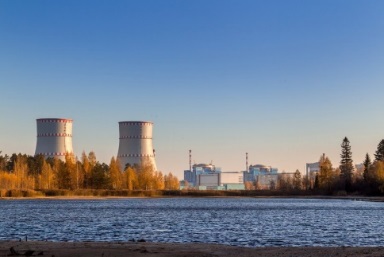 - Тверская обл., г. Вышний Волочек, ООО «Есеновичский карьер»- г. Тверь, ООО «Экологика»- г. Тверь, ООО «Управление карьерами»- Тверская обл., г. Удомля, АО «Концерн Росэнергоатом филиал «Калининская атомная станция» Наши студенты групп «Пожарная безопасность» и «Защита в чрезвычайных ситуациях» регулярно принимают участие в проведении плановой тренировки по эвакуации персонала и воспитанников детских садов, школ и тд., в рамках договора о сотрудничестве.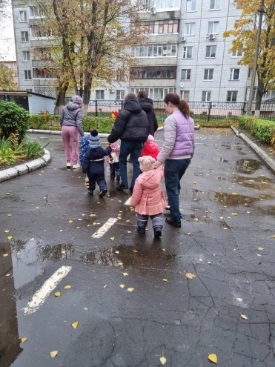 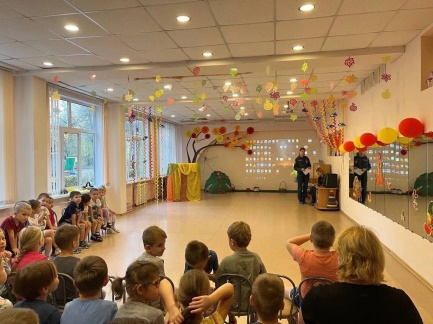 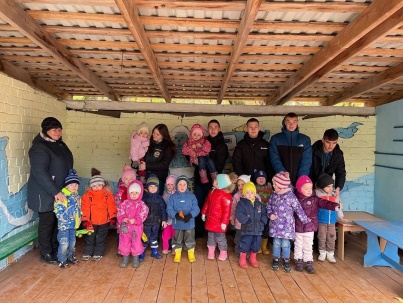 Обучающиеся старших курсов направления «пожарная безопасность», активно привлекаются к участию в профориентационных мероприятиях и в проведении инструктажей по ПБ.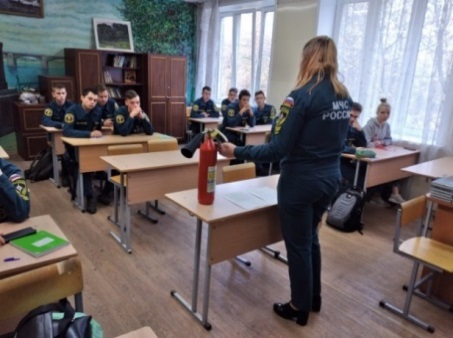 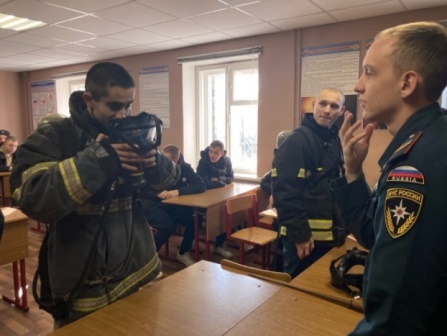 В целях популяризации деятельности спецподразделений, а также в целях дальнешего трудоустройства выпускников колледжа, на базе нашего учебного заведения, организовывалась встреча сотрудников специальной пожарно-спасательной части #8 ФГКУ "Специальное управление ФПС 72 МЧС России" г. Удомля, с обучающимися 2-3 курсов, направления "Пожарная безопасность" и "Защита в чрезвычайных ситуациях". Тема встречи: "Деятельность специального подразделения ФПС по охране объектов АЭС". Ребятам рассказали о специфике работы на объектах АЭС в России, а так же об условиях работы на таких объектах. В ходе беседы, ребята получили предложения об устройстве на работу на объекты АЭС в городе Удомля и других городах нашей страны.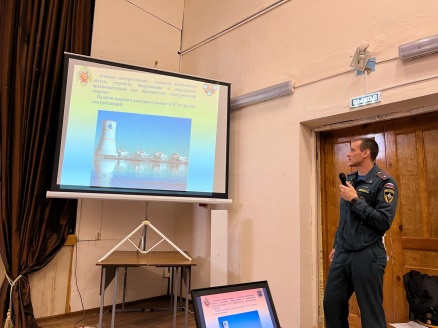 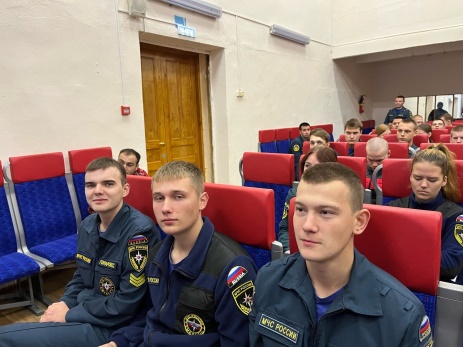 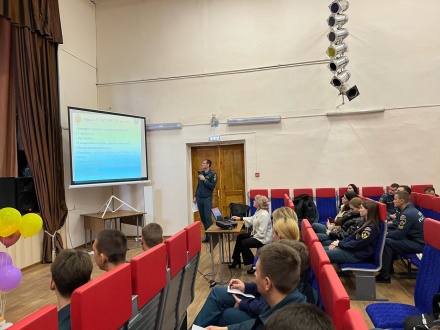    В рамках профессиональной деятельности, совместно с сотрудниками ГУ МЧС России Твери и Тверской области, наши студенты приняли участие в командно-штабных учениях с органами управления и силами РСЧС на автомобильной дороге федерального значения М-11, в завершении которых, нашим ребятам буди вручены Почетные грамоты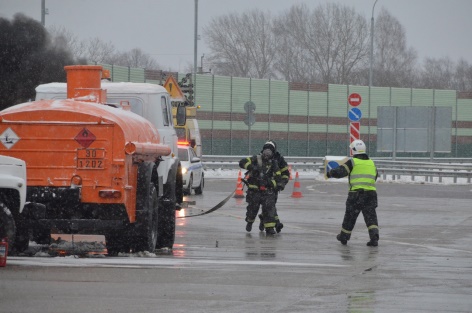 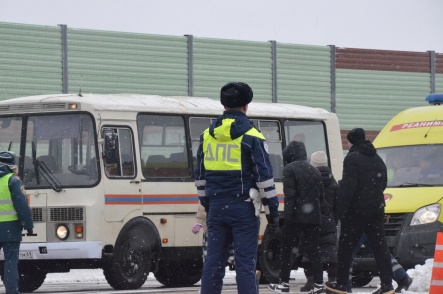 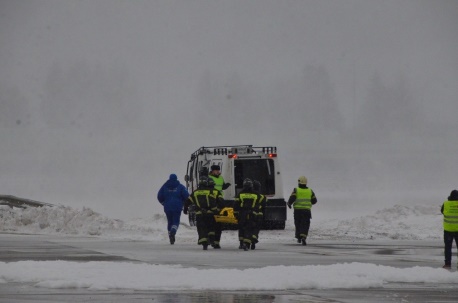 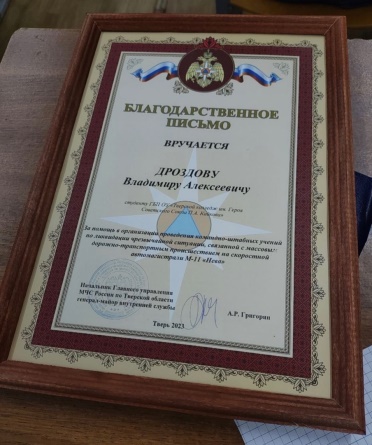 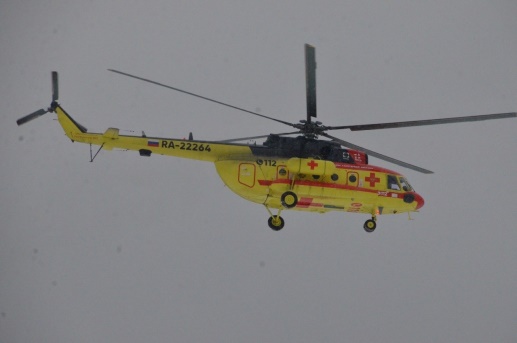 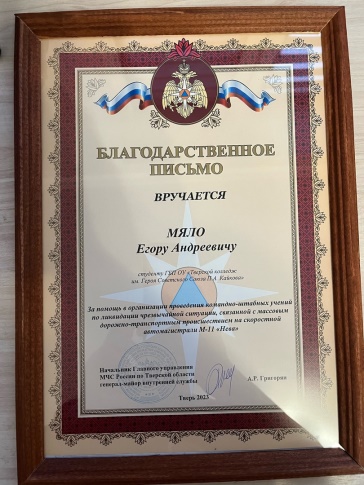      Студенты направления «Рациональное использование природохозяйственных комплексов», «Банковское дело» и др. приняли участи в различных мероприятиях, разного уровня:В Тверском областном Дворце культуры «Пролетарка», при поддержке Министерства культуры Тверской области, был организован и проведён Молодёжный Форум по теме: «Твоё будущее в твоих руках!»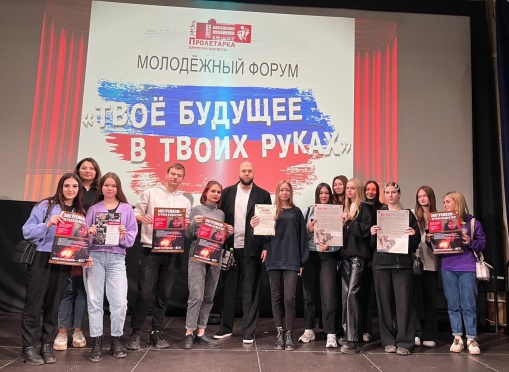 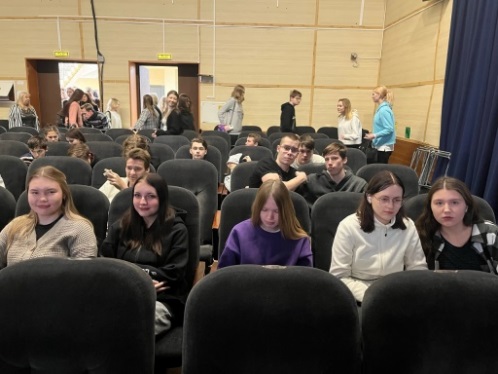 В рамках Патриотического воспитания и для формирования исторической памяти молодежи, нашим студентам 2-3 курсов, удалось посетить Центральный Военно - Патриотический парк культуры и отдыха вооруженных сил Российской Федерации Парк «ПАТРИОТ».Парк «Патриот» сегодня – это многогранный, впечатляющий своими масштабами и разнообразием комплекс, который включил в себя технику всех видов и родов войск, в том числе экспериментальные, редкие и единичные экземпляры, множество уникальных тематических экспозиций, тактические игры, веревочный городок, полосу препятствий, катание на мини-танках, стрельбу из боевого, охолощенного и пневматического оружия, военные тренажеры-симуляторы, катание верхом на лошадях и многое другое.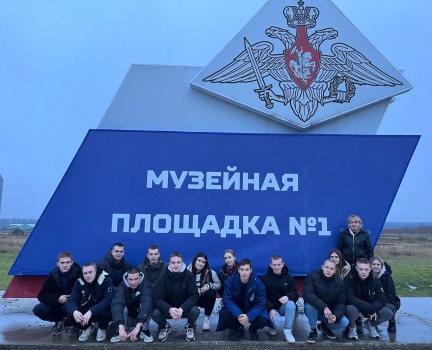 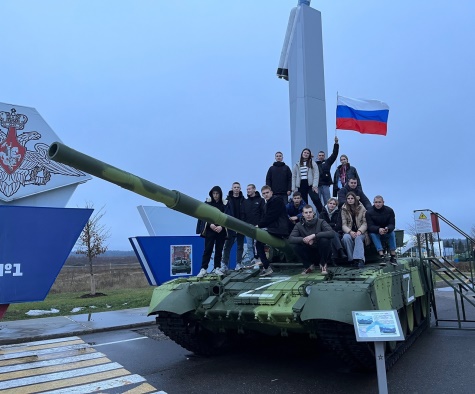 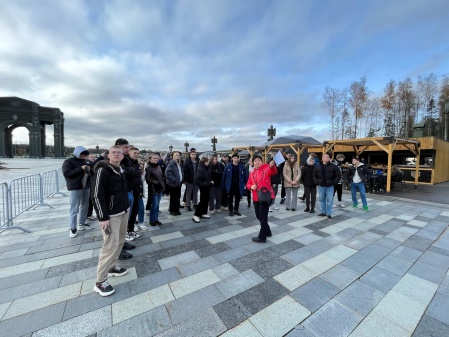 В День народного единства в Москве на ВДНХ открылась Международная выставка-форум «Россия», посвященная достижениям нашей страны. На ней заявлено 89 регионов, 22 федеральных органа исполнительной власти (министерства и Федеральное агентство по государственным резервам), 20 компаний, корпораций и обществ. В рамках проекта «ЗНАНИЕ.ПЕРВЫЕ» студенты нашего колледжа приняли участие столь значимом мероприятии.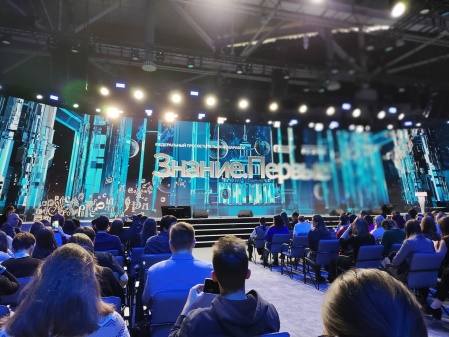 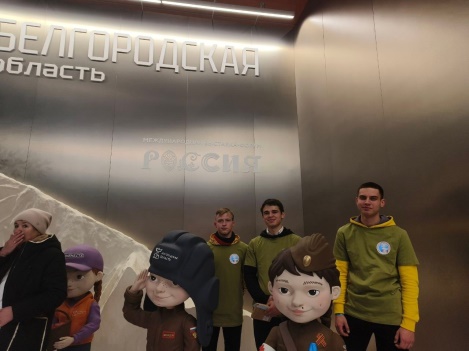 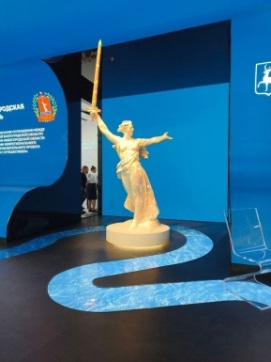 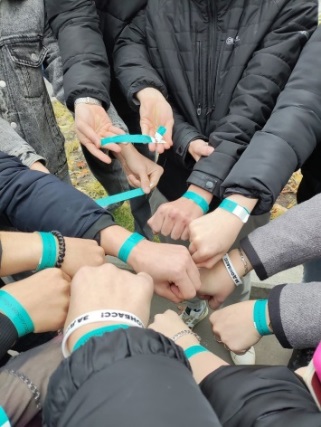 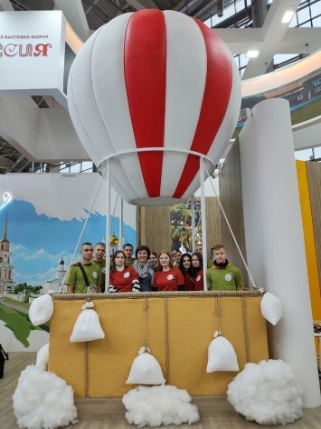 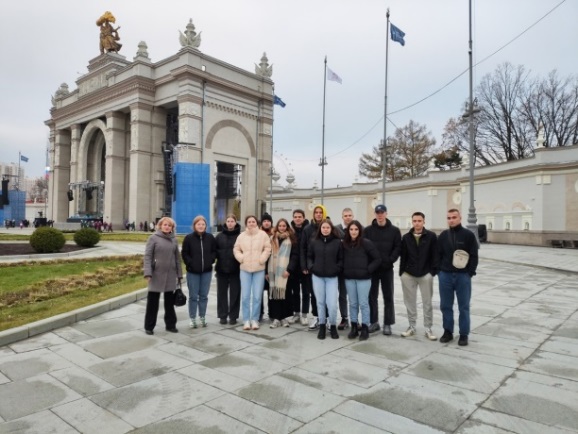      Наши ребята посетили Тверскую областную универсальную научную библиотеку им. А.М. Горького где проходила выставка - инсталляция «Избирательные технологии: от деревянного ящика до системы электронного голосования» представляет эволюцию выборного оборудования в Российской Федерации за последнее тридцатилетие новейшей истории страны. Это совместный проект Избирательной комиссии Тверской области.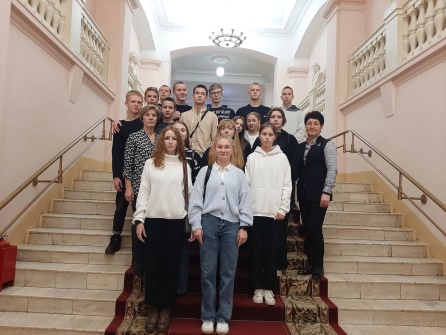 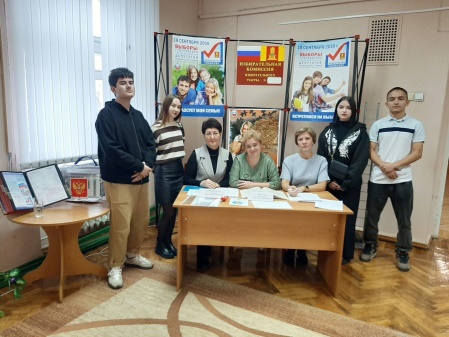 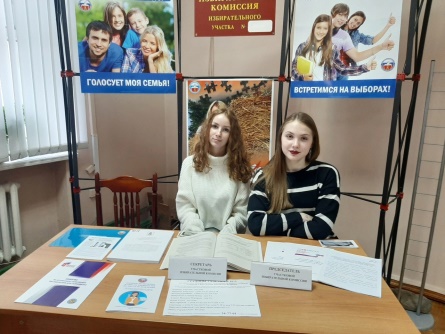  В рамках проведения выборов Президента РФ, наши студенты оказывали волонтёрскую помощь на избирательных участках города Твери. 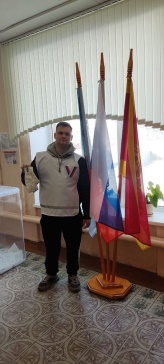 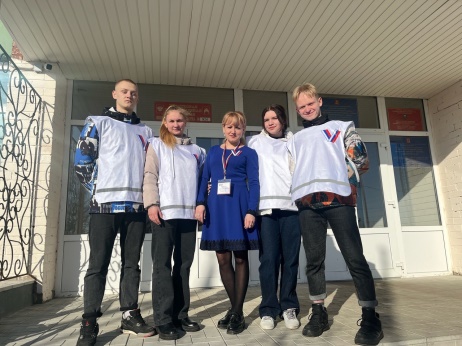 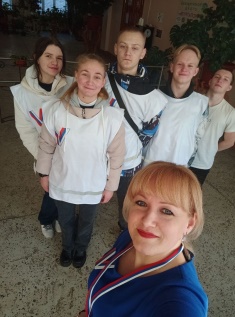 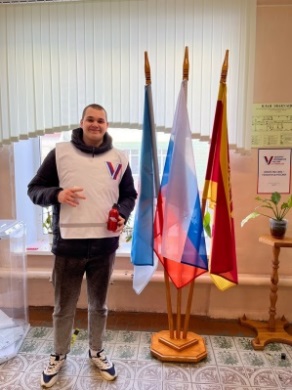  Студенты нашего колледжа на базе библиотеки имени А.И. Герцена посетили площадку Литературного диктанта Организатор - Мурманская государственная областная универсальная научная библиотека. В этот день наши ребята, посетив библиотеку, смогли проверить свои знания в области литературы и русского языка и показали потрясающие результаты.Студенты групп, 319, 219, 119 посетили региональную специализированную выставку "Экология. Образование. Бизнес". Ребята приняли участие в работе круглых столов, презентаций, встречах с преподавателями ведущих экологических и профильных общественных организаций, учеными, экологами и предпринимателями. Помимо этого, наш колледж получил благодарность от Министерства природных ресурсов и экологии Тверской области.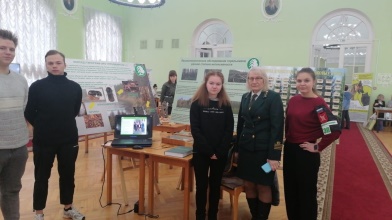 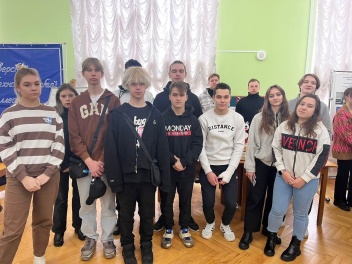 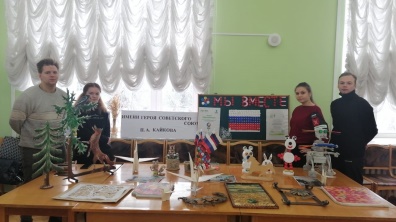       В рамках проекта «Содействие повышению уровня финансовой грамотности населения и развитию финансового образования в Российской Федерации» в ГБП ОУ «Тверской колледж им П.А. Кайкова» регулярно организуются встречи с представителями Тверского отделения ОТП Банк. Начальник Центра по подбору персонала Ковыльникова Оксана и менеджер по персоналу Васильева Екатерина рассказали студентам как уберечь себя от мошенничества, что нужно знать, чтобы не потерять деньги, что такое скимминг, фишинг и т.д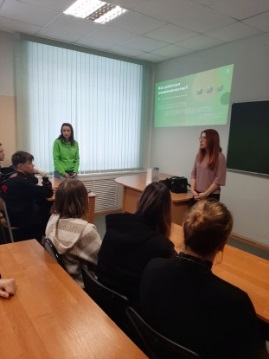 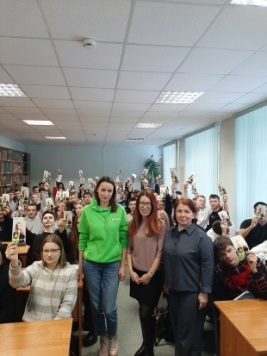 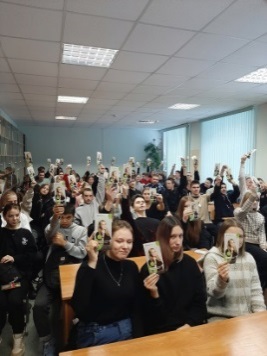 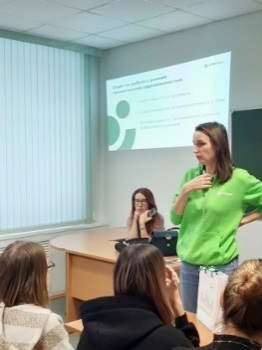 Студенты 38 группы («Банковское дело») активно принимали участие в Молодёжном форуме, который прошел на территории Исторического парка «Россия - моя история». Форум собрал на одной площадке 1 200 студентов университетов и колледжей Тверской области, Молодежное правительство Тверской области. Форум – знаковое событие для молодежи, который расскажет о возможностях развития молодых людей в Тверском регионе.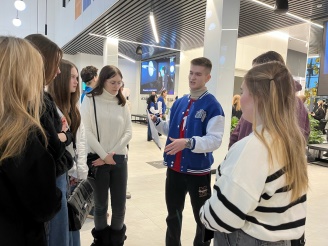 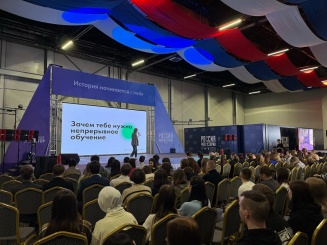 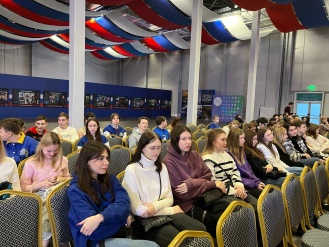 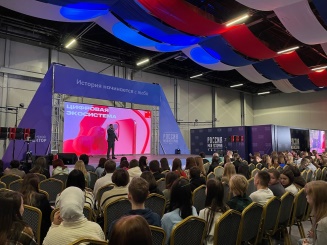 Наши студенты, направления «Пожарная безопасность», «Банковское дело», «Защита в чрезвычайных ситуациях» являются участниками всех спортивных мероприятий нашего колледжа, города Твери и области. Это и ХХХVII Спартакиада студентов учреждений профессионального образования Тверской области 2023-2024 года (ст. Чуприяновка). Наши ребята заняли 2 место в общем зачёте! А также 3 место в эстафете 4х1 км.Студентка 220 группы Попова Ульяна заняла 2 место в лыжной гонке среды девушек на дистанции 2 км.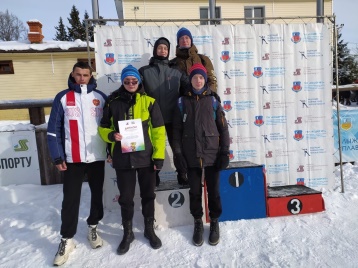 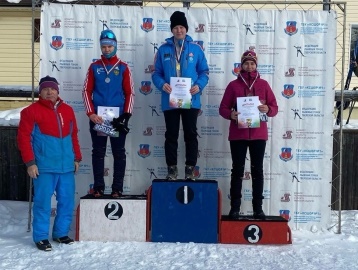 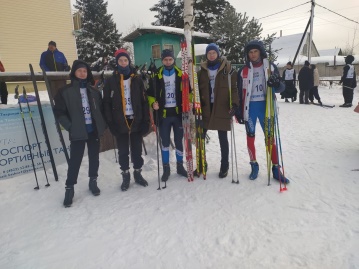 В стенах колледжа, ежегодное спортивное мероприятие «А-ну ка, Парни» обязательно находит новых победителей. А в рамках 37 Спартакиады среди ССУзов прошли соревнования по волейболу, в которых приняли участие 19 команд. Под руководством Раисы Михайловны Чистохиной команда нашего колледжа заняла второе место
   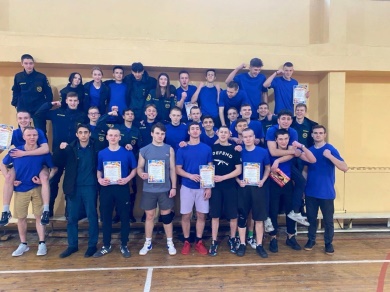 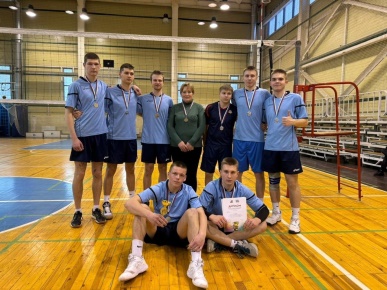 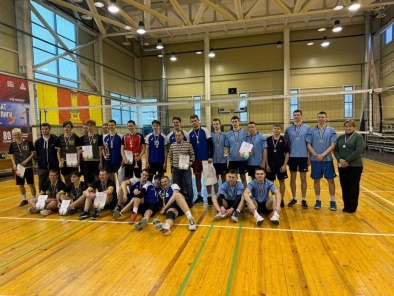 Обучающиеся первого курса группы № 120 («Защита в чрезвычайных ситуациях») под руководством Анны Сергеевны Вайгандт приняли участие в отборочном турнире Чемпионата России по игре «Что? Где? Когда?» 2023-2024, организованный Российским обществом "Знание", в партнерстве с телекомпанией Игра-ТВ — правообладателем бренда «Что? Где? Когда?»Это впервые организованный масштабный интеллектуальный турнир, состоящий из серии индивидуальных и командных игр для школьников и студентов колледжей.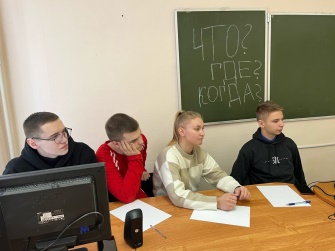 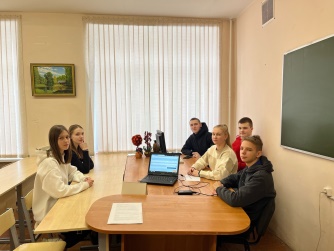 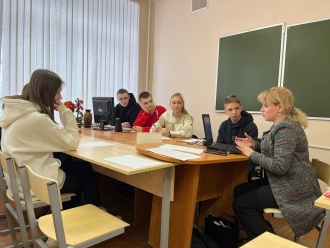 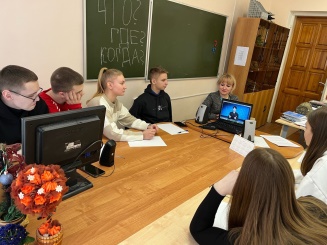 На базе мультимедийного исторического парка "Россия - Моя история" проходил Форум тверского студенчества, объединивший около 1500 учащихся и активистов Верхневолжья. Наш колледж представили Горшков Егор, Урядников Максим (студенты группы 47.2 4-го курса специальности "Пожарная безопасность") и советник директора по воспитанию Гасова Анастасия Алексеевна. На нашей патриотической площадке ребята обучали участников и гостей форума изготовлять треугольные письма, и предлагали на них написать пожелания и слова поддержки нашим бойцам.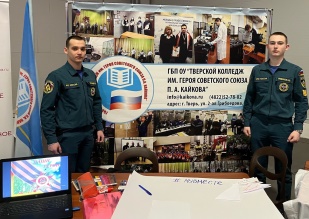 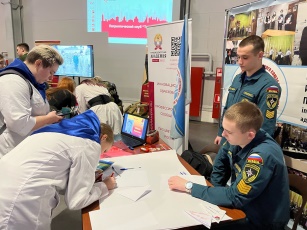 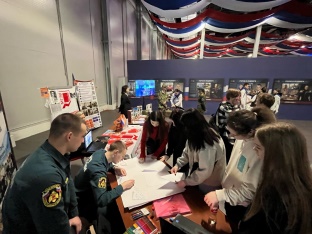 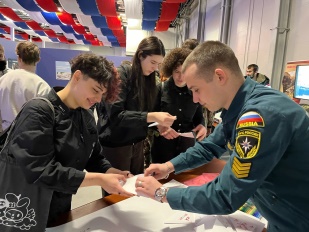 На базе ГУ МЧС России по Тверской области состоялся отборочный этап Всероссийских соревнований по оказанию первой помощи и психологической поддержки «Человеческий фактор» Наш колледж представили команды «Студенты безопасности» (группа 37.1) и «Агенты 01» (группа 37.2).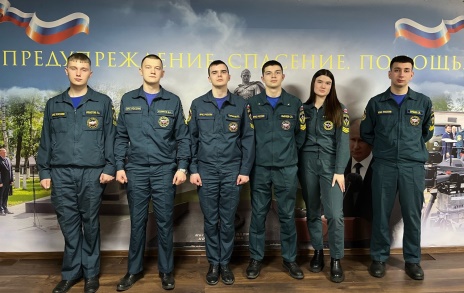 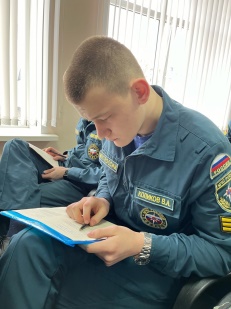 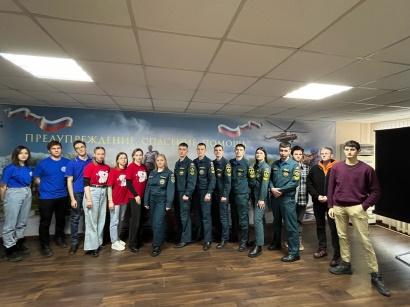 Для студентов колледжей по инициативе Министерства промышленности и торговли Тверской области и участии Центра опережающей профессиональной подготовки Тверской области организована экскурсия в музей Военной академии воздушно-космической обороны имени Маршала Советского Союза Г.К. Жукова. Студенты группы 37.2 («Пожарная безопасность») совместно с куратором группы Шавровой Натальей Владимировной посетили музей.Во время экскурсии студенты ознакомились с историей Военной академии, этапами ее становления и развития, а также с основными направлениями деятельности военного ВУЗа. В музее представлены макеты боеприпасов, вооружения и военной техники от момента создания противовоздушной обороны до наших дней. Осмотрели уникальные экспонаты, открыли для себя интересные страницы истории нашей страны, факты из биографии известных выпускников Академии.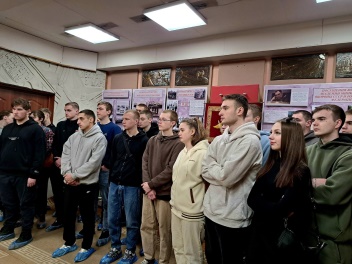 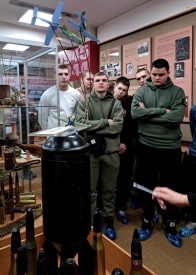 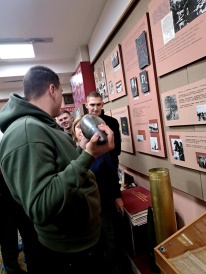 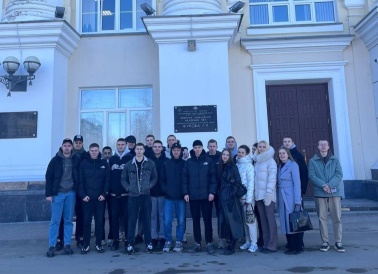  В марте 2024 года прошло торжественное мероприятие, посвященное 10-ию воссоединения Крыма и Севастополя с Россией, в котором приняли участие студенты и преподаватели нашего колледжа. В честь этой праздничной даты в нашем колледже прошло мероприятие на тему: «Крым и Севастополь: 10 лет в родной гавани».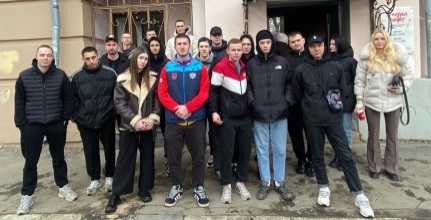 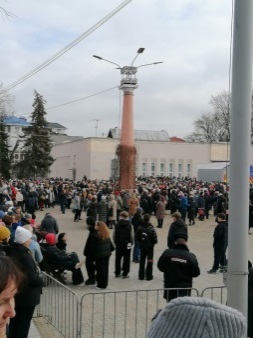 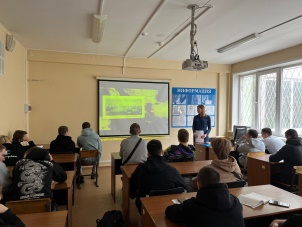 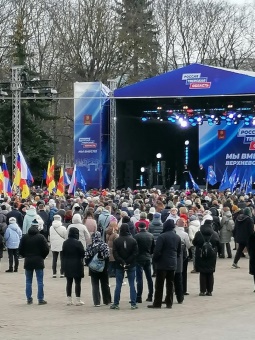 Заключение          Итоговые оценки деятельности колледжа позволяют отметить, что:- колледж сформировал локальную нормативную документацию по всем направлениям деятельности в соответствии с Федеральным Законом от 29.12.2012г. № 273-ФЗ «Об образовании в Российской Федерации»;- содержание профессиональных образовательных программ (включая учебные планы, графики учебного процесса, рабочие программы по учебным дисциплинам) соответствуют требованиям ФГОС СПО; - качество подготовки, характеризуемое результатами промежуточных и итоговых испытаний, проверкой остаточных знаний студентов, оценивается на достаточном уровне;- кадровый потенциал и материально-техническая база колледжа достаточны для реализации подготовки по специальностям;- информационно-методическая поддержка образовательного процесса соответствует современным требованиям.           С целью дальнейшего повышения качества образовательных услуг необходимо:1. Обновление структуры, содержания и технологий реализации профессиональных образовательных программ в соответствии с ФГОС, с учётом требований государственного и общественного заказа, прогноза изменений рынка труда и перспектив экономического развития региона.2. Совершенствование программного и учебно-методического обеспечения основных профессиональных образовательных программ профессий и специальностей подготовки, отвечающего требованиям ФГОС СПО, обеспечение соответствия содержания учебно-методических материалов образовательным потребностям личности студентов; региональной специфике профессиональной деятельности выпускников; 3. Совершенствование воспитательного процесса с целью создания оптимальных условий и возможностей для успешной социализации и эффективной самореализации студенческой молодежи, развитие ее потенциала в интересах всех участников образовательного процесса;4. Развитие кадрового потенциала колледжа в соответствии с современными требованиями подготовки специалистов.5. Совершенствование системы социально-экономической поддержки студентов и сотрудников колледжа;6. Развитие внебюджетной деятельности.7. Обеспечение технической, пожарной, антитеррористической и электрической безопасности студентов и инженерно–педагогического персонала во время их трудовой и учебной деятельности.       Всесторонне проанализировав условия образовательной деятельности, оснащенность образовательного процесса, образовательный ценз педагогических кадров, комиссия по самообследованию считает, что Государственное бюджетное профессиональное образовательное учреждение «Тверской колледж им. Героя Советского Союза П.А. Кайкова» имеет достаточный потенциал для реализации подготовки по всем лицензированным направлениям: профессиям и специальностям среднего профессионального образования, программам профессиональной подготовки и дополнительного образования.АНАЛИЗ ПОКАЗАТЕЛЕЙ КОЛЛЕДЖА С УЧЕТОМ ИЗМЕНЕНИЙ,установленных Приказом Министерства образования и науки РФ от 10 декабря 2013 г. N 1324 "Об утверждении показателей деятельности образовательной организации, подлежащей самообследованию" с учетом изменений и дополнений, внесенных в приложение приказом Минобрнауки Россииот 15 февраля 2017 г. № 136Введение.Введение.1.Организационно-правовое обеспечение образовательной    деятельности.1.2 Система управления Колледжа.2.Содержание подготовки выпускников.2.1 Структура и содержание образовательных программ по аккредитованным направлениям.2.2 Показатели деятельности образовательного учреждения.2.3 Численность студентов.2.4 Структура контингента.2.5 Структура образовательного процесса в Колледже.2.6 Организация производственной практики студентов колледжа в 2023 – 2024 учебном году.2.7 Анализ трудоустройства выпускников.3.Материально-техническое обеспечение образовательного процесса.3.1 Материально-техническая оснащенность образовательного процесса.3.2 Информационно-методическое обеспечение образовательного процесса. Информационное обеспечение.4.Условия реализации образовательных программ.4.1 Кадровое обеспечение.4.2 Библиотечно-информационное обеспечение.4.3 Финансовое обеспечение.5.Учебно-методическая работа.6.Воспитательная работа.7.Учебная работа платного отделения.8.Заключение.-организационно-правовое обеспечение образовательной    деятельности;-система управления Колледжа;-содержание подготовки выпускников;-материально-техническое обеспечение образовательного процесса;-условия реализации образовательных программ;-учебно-методическая работа;-воспитательная работа;-учебная работа платного отделения и безопасности.Профессиональное образованиеПрофессиональное образованиеПрофессиональное образованиеПрофессиональное образованиеПрофессиональное образование№ п/пКоды профессий, специальностей и направлений подготовкиНаименования профессий, специальностей и направлений подготовкиУровень образованияПрисваиваемые по профессиям, специальностям и направлениям подготовки квалификации12345СПО - подготовка специалистов среднего звенаСПО - подготовка специалистов среднего звенаСПО - подготовка специалистов среднего звенаСПО - подготовка специалистов среднего звенаСПО - подготовка специалистов среднего звена111.02.12Почтовая связьСреднеепрофессиональноеобразованиеСпециалист почтовой связи213.02.11Техническая эксплуатация и обслуживание электрического и электромеханического оборудования (по отраслям)СреднеепрофессиональноеобразованиеТехник320.02.01ЭкологическаябезопасностьприродныхкомплексовСреднеепрофессиональноеобразованиеТехник-эколог420.02.02Защита в чрезвычайных ситуацияхСреднеепрофессиональноеобразованиеСпециалист по защите в чрезвычайных ситуациях520.02.04ПожарнаябезопасностьСреднеепрофессиональноеобразованиеСпециалист по пожарной безопасности622.02.06СварочноепроизводствоСреднеепрофессиональноеобразованиеТехник735.02.03ТехнологиядеревообработкиСреднеепрофессиональноеобразованиеТехник-технолог838.02.07Банковское делоСреднеепрофессиональноеобразованиеСпециалист банковского делаСПО - подготовка квалифицированных рабочих (служащих)СПО - подготовка квалифицированных рабочих (служащих)СПО - подготовка квалифицированных рабочих (служащих)СПО - подготовка квалифицированных рабочих (служащих)СПО - подготовка квалифицированных рабочих (служащих)908.01.27МастеробщестроительныхработСреднеепрофессиональноеобразованиеМастеробщестроительныхработ1008.01.28Мастер отделочных строительных и декоративных работСреднеепрофессиональноеобразованиеМастер отделочных строительных работ1108.01.31Электромонтажник электрических сетей иэлектрооборудованияСреднеепрофессиональноеобразованиеЭлектромонтажник1211.01.07Электромонтер по ремонту линейнокабельных сооружений телефонной связи и проводного вещанияСреднеепрофессиональноеобразованиеКабельщик-спайщик, Электромонтер линейных сооружений телефонной связи и радиофикации1313.01.10Электромонтер по ремонту и обслуживанию электрооборудования (по отраслям)СреднеепрофессиональноеобразованиеЭлектромонтер по ремонту и обслуживанию электрооборудования1415.01.05Сварщик (ручной и частичномеханизированной сварки (наплавки)СреднеепрофессиональноеобразованиеСварщик частично механизированной сварки плавлением; Сварщик ручной дуговой сварки плавящимся покрытым электродом1515.01.30СлесарьСреднеепрофессиональноеобразованиеСлесарь-инструментальщик,Слесарьмеханосборочных работ, Слесарь- ремонтник1615.01.32Оператор станков с программным управлениемСреднеепрофессиональноеобразованиеОператор станков с программным управлением, станочник широкого профиля1715.01.35Мастер слесарных работСреднеепрофессиональноеобразованиеСлесарь-инструментальщик,Слесарьмеханосборочных работ, Слесарь- ремонтник1835.01.25Оператор-станочник деревообрабатывающего оборудованияСреднеепрофессиональноеобразованиеОператор-станочник1935.01.28Мастер столярного и мебельного производстваСреднеепрофессиональноеобразованиеМастер2046.01.03ДелопроизводительСреднеепрофессиональноеобразованиеДелопроизводитель	№ п/пКоды укрупненных групп профессий, специальностей и направлений подготовки профессионального образованияНаименования укрупненных групп профессий, специальностей и направлений подготовки профессионального образованияУровеньобразования11.00.00 (УГС)Электроника, радиотехника и системы связисреднее профессиональное13.00.00 (УГС)Электро- и теплоэнергетикасреднее профессиональное20.00.00 (УГС)Техносферная безопасность и природообустройствосреднее профессиональное22.00.00 (УГС)Технологии материаловсреднее профессиональное35.00.00 (УГС)Сельское, лесное и рыбное хозяйствосреднее профессиональное38.00.00 (УГС)Экономика и управлениесреднее профессиональное08.00.00 (УГП)Техника и технологии строительствасреднее профессиональное11.00.00 (УГП)Электроника, радиотехника и системы связисреднее профессиональное15.00.00 (УГП)Машиностроениесреднее профессиональноеНаименование профессии/специальности   Общий контингент 08.01.18 Электромонтажник электрических сетей и электрооборудования6515.01.05 Сварщик (ручной и частично механизированной сварки (наплавки))7215.01.35 Мастер слесарных работ6708.01.27 Мастер общестроительных работ2515.01.32 Оператор станков с ПУ2535.02.03 Технология деревообработки8911.02.12 Почтовая связь6722.02.06 Сварочное производство8913.02.11. Техническая эксплуатация и обслуживание электрического и электромеханического оборудования (по отраслям)3313450 Маляр 2120.02.04 Пожарная безопасность19038.02.07 Банковское дело7320.02.01 "Рациональное использование природохозяйственных комплексов"6320.02.02 "Защита в чрезвычайных ситуациях"75№ п/пНаименование профессии/специальностиКол-во выпускниковТрудоустройство по полученной профессииТрудоустройство по полученной профессииТрудоустройство по другой профессииТрудоустройство по другой профессииЗанятость (продолжение обучения)Занятость (продолжение обучения)Призваны в ВС РФПризваны в ВС РФРиск нетрудоустройстваРиск нетрудоустройстваТрудоустройство выпускников в рамках действующих договоров ПОО с предприятиями, организациямиТрудоустройство выпускников в рамках действующих договоров ПОО с предприятиями, организациями№ п/пНаименование профессии/специальностичел.чел.%чел.%чел.%чел.%чел.%чел.%108.01.18 Электромонтажник электрических сетей и электрооборудования 11872,70000327,300872,7215.01.05 Сварщик (ручной и частично механизированной сварки (наплавки))221045,500001463,6001045,5315.01.30 Слесарь217330000146700733511.02.12 Почтовая связь17171000000000017100622.02.06 Сварочное производство19315,800001684,200315,8713.02.11 Техническая эксплуатация и обслуживание электрического и электромеханического оборудования (по отраслям)1574700426,5426,500747913450 Маляр881000000000081001020.02.04 Пожарная безопасность488170023,83879,200830,41138.02.07 Банковское дело211885,700314,300001885,7ИТОГО:ИТОГО:1828647,30094,98747,88647,3№ п.пПрофессияКоличество студентов, прошедших ГИАОценка ГИАОценка ГИАОценка ГИА Диплом с отличием№ п.пПрофессияКоличество студентов, прошедших ГИА«5»«4»«3» Диплом с отличием15.01.05 Сварщик (ручной и частично механизированной сварки (наплавки))211191215.01.30 Слесарь214134020.02.04 Пожарная безопасность4720216738.02.07 Банковское дело218130311.02.12 Почтовая связь17845322.02.06 Сварочное производство19991513.02.11. Техническая эксплуатация и обслуживание электрического и электромеханического оборудования (по отраслям)130490ИТОГО15960 (37,7%)73  (46%)26 (16,3%)18(11,3)Профессия/специальностьКоличество студентов, сдававших экзамен«5»«4»«3»08.01.18 Электромонтажник электрических сетей и электрооборудования905 чел. (55%)4 чел. (45%)13.02.11. Техническая эксплуатация и обслуживание электрического и электромеханического оборудования (по отраслям)13010 чел. (77%)3 чел. (23%)38.02.07 Банковское дело213 чел.(14%)18 чел. (86%)0ИТОГО433 (7%)33чел. (76,7%)7 (16,3)ГодКол-во читателейПосещаемостьКниговыдачаКниговыдачаКниговыдачаКниговыдачаГодКол-во читателейПосещаемостьВсегоУчебная литератураУчебно-методическаяХудожественная2021-22593142318971438973622022-23602151219151564862652023-2464316242045167184393Книжный фонд (экз)в т.ч. поступления в фонд (экз.)2021-2224033-2022-2324033-2022-2424033-ГодКнижный фондВ том числеВ том числеВ том числеГодКнижный фондУчебная литератураУчебно-методическая и научнаяХудожественная2021-222403363213001147112022-232403363213001147112022-23240336321300114711№п/пИсточник внебюджетных средств2022 г.(тыс. руб.)2023 г.(тыс. руб.)1.  Собственные средства всего, в том числе за:17 955,121 181,01.1.  Дополнительные образовательные услуги001.2.  Платные образовательные услуги17 332,120 171,21.3.  Прочие  412,90527,81.4.Безвозмездные поступления0482,0№п/пФ.И.О.Обучение/ курсы повышенияквалификации/ переподготовка/ стажировкаЕлизарова О. В., Никонова И. Е.РАНХиГС по программе «Содержание и методика преподавания курса финансовой грамотности различным категориям обучающихся»Спиридонова Е. Г.Региональный центр обучения экспертов «Абилимпикс» (ГБП ОУ «Торжокский педагогический колледж им. Ф.В. Бадюлина» - программа дополнительного профессионального образования «Подготовка экспертов конкурсов профессионального мастерства «Абилимпикс»Царенко В.А.АНО ДПО УЦ «СЭМС» «Охрана труда»Вайгандт А.С. Гасова А.А. Зарубина Л.В.Терехова О.В.ГБОУ ДПО «УМЦ ГОЧС Тверской области», курсы повышения квалификации «Пожарная безопасность»Вайгандт А.С. Гасова А.А. Елизарова О.В.Зарубина Л.В.Кулакова А.Н.Красоткина Е.В.Лыса М.В.Мазур Е.А.Петрова Л.АСоколова Е.С.Терехова О.В.Чистохина Р.М.ГБОУ ДПО «УМЦ ГОЧС Тверской области» по программе «Антитеррористическая защищенность»Гудкова Г.А.ГБОУ ДПО «УМЦ ГОЧС Тверской области» по программе «Гражданская оборона».1.Терехова Ирина АнатольевнаЭксперт демонстрационного экзамена по компетенции «Электромонтаж», «Банковское дело», «Графический дизайн», «Мастер слесарных работ», «Компьютерные системы и комплексы». 2.Солодкий Дмитрий ВикторовичЭксперт демонстрационного экзамена по компетенциям: «Облицовка плиткой», «Мастер слесарных работ», «Электромонтаж».3.Спиридонова Елена ГеннадьевнаЭксперт демонстрационного экзамена по компетенциям: «Электромонтаж», «Кирпичная кладка», «Сварочные технологии».Региональный эксперт конкурса профессионального мастерства «Абилимпикс».4.Яшин Владимир АнатольевичЭксперт демонстрационного экзамена по компетенциям: «Сварочные технологии», «Мастер слесарных работ».I курсI курсI курсII курсII курсII курсIII курсIII курсIII курсIV курсаIV курсаIV курсаВсегоВсегоВсегоИтогоЮношиЮношиДевушкиЮношиДевушкиДевушкиЮношиЮношиДевушкиЮношиЮношиДевушкиЮношиДевушкиДевушки     95422622685218747419119158949410729225225     954Неполные семьиНеполные семьиНеполные семьиНеполные семьиНеполные семьиНеполные семьиНеполные семьиНеполные семьиНеполные семьиНеполные семьиНеполные семьиНеполные семьиНеполные семьиНеполные семьиНеполные семьиНеполные семьи808080103103103797979616161323Малообеспеченные семьиМалообеспеченные семьиМалообеспеченные семьиМалообеспеченные семьиМалообеспеченные семьиМалообеспеченные семьиМалообеспеченные семьиМалообеспеченные семьиМалообеспеченные семьиМалообеспеченные семьиМалообеспеченные семьиМалообеспеченные семьиМалообеспеченные семьиМалообеспеченные семьиМалообеспеченные семьиМалообеспеченные семьи666---626262525252120Многодетные семьиМногодетные семьиМногодетные семьиМногодетные семьиМногодетные семьиМногодетные семьиМногодетные семьиМногодетные семьиМногодетные семьиМногодетные семьиМногодетные семьиМногодетные семьиМногодетные семьиМногодетные семьиМногодетные семьи353535282828353535252525123Количество детей, находящиеся по опекойКоличество детей, находящиеся по опекойКоличество детей, находящиеся по опекойКоличество детей, находящиеся по опекойКоличество детей, находящиеся по опекойКоличество детей, находящиеся по опекойКоличество детей, находящиеся по опекойКоличество детей, находящиеся по опекойКоличество детей, находящиеся по опекойКоличество детей, находящиеся по опекойКоличество детей, находящиеся по опекойКоличество детей, находящиеся по опекойКоличество детей, находящиеся по опекойКоличество детей, находящиеся по опекойКоличество детей, находящиеся по опекойКоличество детей, находящиеся по опекой131313555000000162218Количество детей – сиротКоличество детей – сиротКоличество детей – сиротКоличество детей – сиротКоличество детей – сиротКоличество детей – сиротКоличество детей – сиротКоличество детей – сиротКоличество детей – сиротКоличество детей – сиротКоличество детей – сиротКоличество детей – сиротКоличество детей – сиротКоличество детей – сиротКоличество детей – сирот3335554442221010414Количество студентов, поставленных на учет в ПДН КДН и ЗПКоличество студентов, поставленных на учет в ПДН КДН и ЗПКоличество студентов, поставленных на учет в ПДН КДН и ЗПКоличество студентов, поставленных на учет в ПДН КДН и ЗПКоличество студентов, поставленных на учет в ПДН КДН и ЗПКоличество студентов, поставленных на учет в ПДН КДН и ЗПКоличество студентов, поставленных на учет в ПДН КДН и ЗПКоличество студентов, поставленных на учет в ПДН КДН и ЗПКоличество студентов, поставленных на учет в ПДН КДН и ЗПКоличество студентов, поставленных на учет в ПДН КДН и ЗПКоличество студентов, поставленных на учет в ПДН КДН и ЗПКоличество студентов, поставленных на учет в ПДН КДН и ЗПКоличество студентов, поставленных на учет в ПДН КДН и ЗПКоличество студентов, поставленных на учет в ПДН КДН и ЗПКоличество студентов, поставленных на учет в ПДН КДН и ЗП3335550000007007Дети - инвалидыДети - инвалидыДети - инвалидыДети - инвалидыДети - инвалидыДети - инвалидыДети - инвалидыДети - инвалидыДети - инвалидыДети - инвалидыДети - инвалидыДети - инвалидыДети - инвалидыДети - инвалидыДети - инвалидыДети - инвалиды777444222---------103313Занятость студентов в свободное от уроков времяЗанятость студентов в свободное от уроков времяЗанятость студентов в свободное от уроков времяЗанятость студентов в свободное от уроков времяЗанятость студентов в свободное от уроков времяЗанятость студентов в свободное от уроков времяЗанятость студентов в свободное от уроков времяЗанятость студентов в свободное от уроков времяЗанятость студентов в свободное от уроков времяЗанятость студентов в свободное от уроков времяЗанятость студентов в свободное от уроков времяЗанятость студентов в свободное от уроков времяЗанятость студентов в свободное от уроков времяЗанятость студентов в свободное от уроков времяЗанятость студентов в свободное от уроков времяЗанятость студентов в свободное от уроков время86868673737374747425252557201201258Проживают в общежитииПроживают в общежитииПроживают в общежитииПроживают в общежитииПроживают в общежитииПроживают в общежитииПроживают в общежитииПроживают в общежитииПроживают в общежитииПроживают в общежитииПроживают в общежитииПроживают в общежитииПроживают в общежитииПроживают в общежитииПроживают в общежитииПроживают в общежитии71373785852770171716--2428181323Проживают на квартиреПроживают на квартиреПроживают на квартиреПроживают на квартиреПроживают на квартиреПроживают на квартиреПроживают на квартиреПроживают на квартиреПроживают на квартиреПроживают на квартиреПроживают на квартиреПроживают на квартиреПроживают на квартиреПроживают на квартиреПроживают на квартиреПроживают на квартире18181815151533344440404040Наименование мероприятияДата проведенияКонцерт, посвященный Дню Победы05.05.23г.«День Труда и Памяти»Митинг на мемориале пяти красноармейцам на кладбище Н.- Малице05.05.2023г.Акция «Георгиевская ленточка»03.05.-09.05.23г.Участие в общегородском слете «Мы наследники Победы»26.04.23г.Акция «Волонтеры Победы»01.05.-09.05.23.Лакодименко Е.М.Акриловая студия28Роспись акриловыми красками ткани и фанеры, участие в областных конкурсах «Рисуем Чуковского», «Рисуем и читаем книги»Чекмазов Г.М.Студия вокала, танцевальная студия45Участие в конкурсе «Студенческая весна», областном конкурсе вокалистов, музыкальных мероприятиях, проводимых в колледжеСеничева Ю.П.Студия «Творчество в моей профессии»23Подготовка агитбригады, волонтеров к мероприятиям.Наименование профессии/специальности   Общий контингент 20.02.04 Пожарная безопасность18938.02.07 Банковское дело7320.02.01 Экологическая безопасность природных комплексов6320.02.02 Защита в чрезвычайных ситуациях74N п/пПоказателиЕдиница измерения1.Образовательная деятельность1.1Общая численность студентов (курсантов), обучающихся по образовательным программам подготовки квалифицированных рабочих, служащих, в том числе:254 человека1.1.1По очной форме обучения254 человека1.1.2По очно-заочной форме обучения0 человек1.1.3По заочной форме обучения0 человек1.2Общая численность студентов (курсантов), обучающихся по образовательным программам подготовки специалистов среднего звена, в том числе:679 человек1.2.1По очной форме обучения679 человек1.2.2По очно-заочной форме обучения0 человек1.2.3По заочной форме обучения0 человек1.3Количество реализуемых образовательных программ среднего профессионального образования141.4Численность студентов (курсантов), зачисленных на первый курс на очную форму обучения, за отчетный период312 человек1.5Утратил силу. Информация об изменениях.*1.6Численность/удельный вес численности выпускников, прошедших государственную итоговую аттестацию и получивших оценки "хорошо" и "отлично", в общей численности выпускников159/75,3человек/%1.7Численность/удельный вес численности студентов (курсантов), ставших победителями и призерами олимпиад, конкурсов профессионального мастерства федерального и международного уровней, в общей численности студентов (курсантов)1/0,1человек/%1.8Численность/удельный вес численности студентов (курсантов), обучающихся по очной форме обучения, получающих государственную академическую стипендию, в общей численности студентов238/21,9человек/%1.9Численность/удельный вес численности педагогических работников в общей численности работников65/56,1человек/%1.10Численность/удельный вес численности педагогических работников, имеющих высшее образование, в общей численности педагогических работников52/80 %1.11Численность/удельный вес численности педагогических работников, которым по результатам аттестации присвоена квалификационная категория, в общей численности педагогических работников, в том числе:23/35,4человек/%1.11.1Высшая12/18,5человек/%1.11.2Первая11/16,9человек/%1.12Численность/удельный вес численности педагогических работников, прошедших повышение квалификации/ профессиональную переподготовку за последние 3 года, в общей численности педагогических работников62/95,4человек/%1.13Численность/удельный вес численности педагогических работников, участвующих в международных проектах и ассоциациях, в общей численности педагогических работников0/0человек/%1.14Общая численность студентов (курсантов) образовательной организации, обучающихся в филиале образовательной организации (далее - филиал) 0человек     2.Финансово-экономическая деятельность2.1Доходы образовательной организации по всем видам финансового обеспечения (деятельности)91 226,8тыс. руб.2.2Доходы образовательной организации по всем видам финансового обеспечения (деятельности) в расчете на одного педагогического работника1403,5тыс. руб.2.3Доходы образовательной организации из средств от приносящей доход деятельности в расчете на одного педагогического работника325,9тыс. руб.2.4Отношение среднего заработка педагогического работника в образовательной организации (по всем видам финансового обеспечения (деятельности)) к соответствующей среднемесячной начисленной заработной плате наёмных работников в организациях, у индивидуальных предпринимателей и физических лиц (среднемесячному доходу от трудовой деятельности) в субъекте Российской Федерации79 %3.Инфраструктура3.1Общая площадь помещений, в которых осуществляется образовательная деятельность, в расчете на одного студента (курсанта)18,8кв. м3.2Количество компьютеров со сроком эксплуатации не более 5 лет в расчете на одного студента (курсанта)0,3единиц3.3Численность/удельный вес численности студентов (курсантов), проживающих в общежитиях, в общей численности студентов (курсантов), нуждающихся в общежитиях320/100человек/%4.Обучение инвалидов и лиц с ограниченными возможностями здоровьяЕдиница измерения4.1Численность/удельный вес численности студентов (курсантов) из числа инвалидов и лиц с ограниченными возможностями здоровья, числа инвалидов и лиц с ограниченными возможностями здоровья, в общей численности студентов (курсантов)26/2,7человек/%4.2Общее количество адаптированных образовательных программ среднего профессионального образования, в том числе0 единицдля инвалидов и лиц с ограниченными возможностями здоровья с нарушениями зрения0 единицдля инвалидов и лиц с ограниченными возможностями здоровья с нарушениями слуха0 единицдля инвалидов и лиц с ограниченными возможностями здоровья с нарушениями опорно-двигательного аппарата0 единицдля инвалидов и лиц с ограниченными возможностями здоровья с другими нарушениями0 единицдля инвалидов и лиц с ограниченными возможностями здоровья со сложными дефектами (два и более нарушений)0 единиц4.3Общая численность инвалидов и лиц с ограниченными возможностями здоровья, обучающихся по программам подготовки квалифицированных рабочих, служащих, в том числе26 человек4.3.1по очной форме обучения26 человекинвалидов и лиц с ограниченными возможностями здоровья с нарушениями зрения0 человекинвалидов и лиц с ограниченными возможностями здоровья с нарушениями слуха человекинвалидов и лиц с ограниченными возможностями здоровья с нарушениями опорно-двигательного аппарата0 человекинвалидов и лиц с ограниченными возможностями здоровья с другими нарушениями26 человекинвалидов и лиц с ограниченными возможностями здоровья со сложными дефектами (два и более нарушений)0 человек4.3.2по очно-заочной форме обучения0 человекинвалидов и лиц с ограниченными возможностями здоровья с нарушениями зрения0 человекинвалидов и лиц с ограниченными возможностями здоровья с нарушениями слуха0 человекинвалидов и лиц с ограниченными возможностями здоровья с нарушениями опорно-двигательного аппарата0 человекинвалидов и лиц с ограниченными возможностями здоровья с другими нарушениями0 человекинвалидов и лиц с ограниченными возможностями здоровья со сложными дефектами (два и более нарушений)0 человек4.3.3по заочной форме обучения0 человекинвалидов и лиц с ограниченными возможностями здоровья с нарушениями зрения0 человекинвалидов и лиц с ограниченными возможностями здоровья с нарушениями слуха0 человекинвалидов и лиц с ограниченными возможностями здоровья с нарушениями опорно-двигательного аппарата0 человекинвалидов и лиц с ограниченными возможностями здоровья с другими нарушениями0 человекинвалидов и лиц с ограниченными возможностями здоровья со сложными дефектами (два и более нарушений)0 человек4.4Общая численность инвалидов и лиц с ограниченными возможностями здоровья, обучающихся по адаптированным образовательным программам подготовки квалифицированных рабочих, служащих, в том числе0 человек4.4.1по очной форме обучения0 человекинвалидов и лиц с ограниченными возможностями здоровья с нарушениями зрения0 человекинвалидов и лиц с ограниченными возможностями здоровья с нарушениями слуха0 человекинвалидов и лиц с ограниченными возможностями здоровья с нарушениями опорно-двигательного аппарата0 человекинвалидов и лиц с ограниченными возможностями здоровья с другими нарушениями0 человекинвалидов и лиц с ограниченными возможностями здоровья со сложными дефектами (два и более нарушений)0 человек4.4.2по очно-заочной форме обучения0 человекинвалидов и лиц с ограниченными возможностями здоровья с нарушениями зрения0 человекинвалидов и лиц с ограниченными возможностями здоровья с нарушениями слуха0 человекинвалидов и лиц с ограниченными возможностями здоровья с нарушениями опорно-двигательного аппарата0 человекинвалидов и лиц с ограниченными возможностями здоровья с другими нарушениями0 человекинвалидов и лиц с ограниченными возможностями здоровья со сложными дефектами (два и более нарушений)0 человек4.4.3по заочной форме обучения0 человекинвалидов и лиц с ограниченными возможностями здоровья с нарушениями зрения0 человекинвалидов и лиц с ограниченными возможностями здоровья с нарушениями слуха0 человекинвалидов и лиц с ограниченными возможностями здоровья с нарушениями опорно-двигательного аппарата0 человекинвалидов и лиц с ограниченными возможностями здоровья с другими нарушениями0 человекинвалидов и лиц с ограниченными возможностями здоровья со сложными дефектами (два и более нарушений)0 человек4.5Общая численность инвалидов и лиц с ограниченными возможностями здоровья, обучающихся по программам подготовки специалистов среднего звена, в том числе6 человек4.5.1по очной форме обучения6 человекинвалидов и лиц с ограниченными возможностями здоровья с нарушениями зрения0 человекинвалидов и лиц с ограниченными возможностями здоровья с нарушениями слуха0 человекинвалидов и лиц с ограниченными возможностями здоровья с нарушениями опорно-двигательного аппарата0 человекинвалидов и лиц с ограниченными возможностями здоровья с другими нарушениями6 человекинвалидов и лиц с ограниченными возможностями здоровья со сложными дефектами (два и более нарушений)0 человек4.5.2по очно-заочной форме обучения0 человекинвалидов и лиц с ограниченными возможностями здоровья с нарушениями зрения0 человекинвалидов и лиц с ограниченными возможностями здоровья с нарушениями слуха0 человекинвалидов и лиц с ограниченными возможностями здоровья с нарушениями опорно-двигательного аппарата0 человекинвалидов и лиц с ограниченными возможностями здоровья с другими нарушениями0 человекинвалидов и лиц с ограниченными возможностями здоровья со сложными дефектами (два и более нарушений)0 человек4.5.3по заочной форме обучения0 человекинвалидов и лиц с ограниченными возможностями здоровья с нарушениями зрения0 человекинвалидов и лиц с ограниченными возможностями здоровья с нарушениями слуха0 человекинвалидов и лиц с ограниченными возможностями здоровья с нарушениями опорно-двигательного аппарата0 человекинвалидов и лиц с ограниченными возможностями здоровья с другими нарушениями0 человекинвалидов и лиц с ограниченными возможностями здоровья со сложными дефектами (два и более нарушений)0 человек4.6Общая численность инвалидов и лиц с ограниченными возможностями здоровья, обучающихся по адаптированным образовательным программам подготовки специалистов среднего звена, в том числе0 человек4.6.1по очной форме обучения0 человекинвалидов и лиц с ограниченными возможностями здоровья с нарушениями зрения0 человекинвалидов и лиц с ограниченными возможностями здоровья с нарушениями слуха0 человекинвалидов и лиц с ограниченными возможностями здоровья с нарушениями опорно-двигательного аппарата0 человекинвалидов и лиц с ограниченными возможностями здоровья с другими нарушениями0 человекинвалидов и лиц с ограниченными возможностями здоровья со сложными дефектами (два и более нарушений)0 человек4.6.2по очно-заочной форме обучения0 человекинвалидов и лиц с ограниченными возможностями здоровья с нарушениями зрения0 человекинвалидов и лиц с ограниченными возможностями здоровья с нарушениями слуха0 человекинвалидов и лиц с ограниченными возможностями здоровья с нарушениями опорно-двигательного аппарата0 человекинвалидов и лиц с ограниченными возможностями здоровья с другими нарушениями0 человекинвалидов и лиц с ограниченными возможностями здоровья со сложными дефектами (два и более нарушений)0 человек4.6.3по заочной форме обучения0 человекинвалидов и лиц с ограниченными возможностями здоровья с нарушениями зрения0 человекинвалидов и лиц с ограниченными возможностями здоровья с0 человекинвалидов и лиц с ограниченными возможностями здоровья с нарушениями опорно-двигательного аппарата0 человекинвалидов и лиц с ограниченными возможностями здоровья с другими нарушениями0 человекинвалидов и лиц с ограниченными возможностями здоровья со сложными дефектами (два и более нарушений)0 человек4.7Численность/удельный вес численности работников образовательной организации, прошедших повышение квалификации по вопросам получения среднего профессионального образования инвалидами и лицами с ограниченными возможностями здоровья, в общей численности работников образовательной организации         0/0человек/%